Republika HrvatskaBjelovarsko-bilogorska županijaOsnovna škola DežanovacDežanovac 28543 506 DEŽANOVACKLASA: 602-02/19-01/22URBROJ: 2111-03-04-01-19-1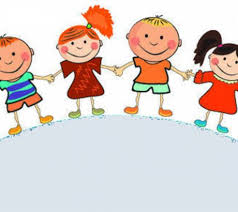 U Dežanovcu,  rujan 2019.S A D R Ž A JOSNOVNI PODACI O ŠKOLI………………………………………………………………………………………………...31. UVJETI RADA................................................................................................................................................................41.1. PODACI O UPISNOM PODRUČJU…………………………………………………………………...….................41.2. PROSTORNI UVIJETI1.3. ŠKOLSKI OKOLIŠ1.4. KNJIŽNI FOND ŠKOLE.1.5. PLAN OBNOVE I ADAPTACIJE2. PODACI O IZVRŠITELJIMA POSLOVA I NJIHOVIM RADNIM ZADUŽENJIMA U 2016./2017. ŠK.GOD.........6        2.1. PODACI O ODGOJNO-OBRAZOVNIM RADNICIMA2.1.1. UČITELJICE RAZREDNE NASTAVE2.1.2. PODACI O UČITELJIMA PREDMETNE NASTAVE2.1.3. PODACI O RAVNATELJU I STRUČNIM SURADNICIMA2.1.4.  PODACI O OSTALIM RADNICIMA ŠKOLE        2.2. TJEDNA I GODIŠNJA ZADUŽENJA ODGOJNO-OBRAZOVNIH RADNIKA ŠKOLE2.2.1. TJEDNA I GODIŠNJA ZADUŽENJA UČITELJA RAZREDNE NASTAVE2.2.2. TJEDNA I GODIŠNJA ZADUŽENJA UČITELJA PREDMETNE NASTAVE2.2.3.TJEDNA I GODIŠNJA ZADUŽENJA RAVNATELJA I STRUČNIH SURADNIKA ŠKOLE2.2.4.TJEDNA I GODIŠNJA ZADUŽENJA OSTALIH RADNIKA ŠKOLE3.  PODACI O ORGANIZACIJI RADA…………………………………………………………………………………………..10        3.1. ORGANIZACIJA SMJENA        3.2. PREHRANA UČENIKA U ŠKOLI        3.3. PRIJEVOZ UČENIKA        3.4. DEŽURSTVO UČITELJA        3.5. GODIŠNJI KALENDAR RADA        3.6.  PODACI O BROJU UČENIKA I RAZREDNIH ODJELA        3.7. PRIMJERENI OBLIK ŠKOLOVANJA PO RAZREDIMA I OBLICIMA RADA4.  TJEDNI I GODIŠNJI BROJ SATI PO RAZREDIMA I OBLICIMA ODGOJNO-OBRAZOVNOG RADA..............14        4.1. TJEDNI I GODIŠNJI BROJ NASTAVNIH SATI ZA OBVEZNE NASTAVNE PREDMETE PO RAZREDIMA        4.2. TJEDNI I GODIŠNJI BROJ NAST.H SATI ZA OSTALE OBLIKE ODGOJNO-OBRAZOVNOG RADA            4.2.1. TJEDNI I GODIŠNJI BROJ NASTAVNIH SATI IZBORNE NASTAVE            4.2.2. TJEDNI I GODIŠNJI BROJ NASTAVNIH SATI DOPUNSKE NASTAVE            4.2.3. TJEDNI I GODIŠNJI BROJ NASTAVNIH SATI DODATNE NASTAVE            4.2.4. IZVANUČIONIČNA NASTAVA            4.2.5. PLAN IZVANNASTAVNIH AKTIVNOSTI, UČENIČKIH DRUŽINA I SEKCIJA        4.3. OBUKA PLIVANJA 5. PLANOVI RADA RAVNATELJA, ODGOJNO-OBRAZOVNIH I OSTALIH RADNIKA......................................... 17        5.1. PLAN RADA RAVNATELJA        5.2. PLAN RADA STRUČNOG SURADNIKA PEDAGOGA        5.3. PLAN RADA STRUČNOG SURADNIKA KNJIŽNIČARA6. PLAN RADA TAJNIŠTVA I ADMINISTRATIVNO – TEHNIČKE SLUŽBE…………………………………………..24        6.1. TAJNICA        6.2. RAČUNOVOĐA        6.3. DOMAR        6.4. KUHARICA        6.5. PLAN RADA SPREMAČICA        6.6. PLAN RADA ŠKOLSKOG LIJEČNIKA7. PLAN RADA ŠKOLSKOG ODBORA I STRUČNIH TIJELA……………………………………...................................27        7.1. PLAN RADA ŠKOLSKOG ODBORA         7.2. PLAN RADA UČITELJSKOG VIJEĆA         7.3. PLAN RADA RAZREDNOG VIJEĆA         7.4. PLAN RADA VIJEĆA RODITELJA         7.5. PLAN RADA VIJEĆA UČENIKA8. PLAN STRUČNOG OSPOSOBLJAVANJA I USAVRŠAVANJA………………………………………………..........…29   8.1. STRUČNO USAVRŠAVANJE U ŠKOLI - SADRŽAJI INDIVIDUALNOG STRUČNOG USAVRŠAVANJA9.  OSTALE AKTIVNOSTIMA U FUNKCIJI ODGOJNO-OBRAZOVNOG RADA I POSLOVANJA ŠKOLE……….29         9.1. PLAN KULTURNE I JAVNE DJELATNOSTI         9.2. ESTETSKO EKOLOŠKO UREĐENJE ŽIVOTNE SREDINE         9.3. PREHRANA UČENIKA U ŠKOLSKOJ KUHINJI         9.4. PRIJEVOZ UČENIKA PUTNIKA         9.5. SURADNJA SA CENTROM ZA SOCIJALNU SKRB I HZZ-E, 10. PROVEDBA PROMETNIH AKTIVNOSTI ………………………………………………………………….....................3011. ANTIKORUPCIJSKI PROGRAM …………………………………………………………………….……………………..3012.  AKTIVNOST ŠKOLE U ZAŠTITI OD EKSPLOZIVNIH NAPRAVA I ORUŽJA13. PLAN EVAKUACIJE I SPAŠAVANJA ZA SLUČAJ IZVANREDNOG DOGAĐAJA14. VANJSKO VREDNOVANJE I SAMOVREDNOVANJE15. PLAN NABAVE I OPREMANJA ..............................................................................................................................3216. ZAKLJUČNO MIŠLJENJE17.PRILOZI….......…………………………………………………………………...................................................................33OSNOVNI PODACI O ŠKOLI1UVJETI RADA1.1. Podaci o upisnom području        Upisno školsko područje i dalje pokriva učenike iz naselja Dežanovac, Uljanik, Duhovi, Gornji Uljanik, Blagorodovac, Imsovac, Sokolovac, Trojeglava, Goveđe Polje. Školsko područje Osnovne škole Dežanovac nalazi se u zapadnom dijelu bivše općine Daruvar. Kroz njega prolazi glavna prometnica Daruvar – Zagreb, koja povezuje grad Daruvar odnosno bivšu općinu Daruvar (sada Dežanovac) s općinom Garešnica.Sela iz kojih dolaze naši učenici nalaze se u dužini 15 km uz cestu i u širini 10 km na lijevu i desnu stranu. Sela izvan prometnice nisu međusobno dobro prometno povezana, pa naše učenike prevoze u matičnu školu autobusi Čazmatransa (86 učenika po članku 69. i 7 mimo članka, sveukupno 93 učenika putnika).Sve područne škole i matična škola su kombinirani odjeli nižih razreda. Ove školske godine kao i prošle privremeno je zatvorena Područna škola Imsovac jer niti jedan učenik nije bio upisan u prvi razred.  Razvijenost društvene sredine s osnovnim socio-ekonomskim i kulturnim karakteristikama uglavnom zadovoljava, no može se primijetiti veći broj roditelja s nižim socio-ekonomskim statusom.Poboljšanjem stanja u poljoprivredi, odnosno zapošljavanjem stanje bi se poboljšalo. 1.2. Prostorni uvjetiIzgradnjom škole i adaptacijom stare školske zgrade dobili smo na prostoru i time ostvarili jednosmjenski rad. Opća i didaktička opremljenost učioničkog prostora zadovoljava. Učitelji imaju kabinete gdje se mogu pripremati za nastavu. Još uvijek nemamo dovoljno nastavnih sredstava i pomagala, a i stara su nam već dotrajala. No, svake godine nastojimo nabaviti nešto novo.Informatička učionica nalazi se u adaptiranom prostoru. Kompletno je opremljena s novim računalima.Školska knjižnica se nalazi u adaptiranom dijelu škole. Svake godine se nabavi nešto lektirnih djela, te ponešto stručne literature, što nam pomaže u uspješnijoj realizaciji plana i programa. Garderoba za niže razrede je smještena u adaptiranom dijelu škole, a za više razrede u holu nove školske zgrade.Kuhinja s blagovaonicom suvremeno je opremljena i nalazi se u adaptiranom dijelu školske zgrade te možemo sa zadovoljstvom reći da imamo odgovarajuće uvjete za rad.Ured tajnice, računovođe i ravnatelja nalazi se u novoj školskoj zgradi dok je ured defektologinje u adaptiranom dijelu škole. Zbornica za razrednu nastavu je u adaptiranom dijelu, a zbornica za predmetnu nastavu nalazi se u novoj školskoj zgradi. Organizacija rada tjelesne i zdravstvene kulture nam zadaje probleme za vrijeme kišnih i hladnih dana, te zime jer nemamo dvoranu pa se nastava izvodi u holu škole. Sve područne škole su starije izgradnje te tako imaju klasične učionice osim PŠ Sokolovac koja je izgrađena 2004. godine. Opremljenost škole je na visokoj razini, ali nastojimo i dalje opremati s didaktičkim pomagalima i stručnom literaturom za kvalitetan rad učitelja i učenika ovisno o mogućnostima i financijskim sredstvima. Ove školske godine kao i proteklih nekoliko PŠ Imsovac ponovno je privremeno zatvorena na godinu dana zbog toga što je samo jedan učenik bio upisan s tog područja (roditelji su izrazili želju da pohađa Matičnu školu). Oznaka stanja opremljenosti do 50%..1, od 51-70%..2, od 71-100%..31.3. Školski okoliš 	U svim područnim školama su zelene površine oko školskih zgrada koje se dobro održavaju i lijepo izgledaju zahvaljujući radnicima koji u njima rade. U školskom okruženju Matične škole zasađeno je ukrasno grmlje, drveće i cvijeće koje održavamo i njegujemo. 1.4. Knjižni fond škole1.5. Plan obnove i adaptacije Nadamo se da će ove školske godine početi izgradnja školske športske dvorane koja je planirana u 3. fazi izgradnje škole prije par godina. Planiramo provoditi energetsku obnovu u PŠ Blagorodovac preko projekta EU (proces je započet). Nadalje planiramo nabaviti i opremiti učionice s potrebitim sredstvima za nastavu koja nedostaju. Nabavili bi još i didaktički materijal za provođenje nastave koji nedostaje. Sve to ovisi o financijskim sredstvima. 2. PODACI O IZVRŠITELJIMA POSLOVA I NJIHOVIM RADNIM ZADUŽENJIMA U          2019./2020. ŠKOLSKOJ GODINI 2.1.Podaci o odgojno-obrazovnim radnicima                    2.1.1. Učiteljice razredne nastave:	U školi radi sedam učiteljica razredne nastave na puno neodređeno radno vrijeme i osamnaest  učitelja/ica predmetne nastave, pet učitelja na puno radno vrijeme i trinaest učitelja na nepuno radno vrijeme koji dopunjuju sate u drugim školama. Razredna nastava je kompletno stručno zastupljena. Dvije učiteljice razredne nastave rade u matičnoj školi, a ostalih pet u područnim školama (dvije učiteljice u Područnoj školi Uljanik, po jedna u Područnoj školi Blagorodovac, Područnoj školi Sokolovac, Područnoj školi Trojeglava). Sve učiteljice su zaposlene na puno neodređeno radno vrijeme.   2.1.2. Podaci o učiteljima predmetne nastave	Ove školske godine na nastavu srpskog jezika i kulture i dio sati matematike primili smo nestručnjake na nepuno određeno radno vrijeme (do raspisivanja natječaja). Upražnjena radna mjesta popunjavamo oglašavanjem prijave potreba u Županiju, prijavom potreba za učiteljima na Zavodu za zapošljavanje, web stranici škole te oglasnoj ploči škole. Učitelj HJ radi na nepuno neodređeno radno vrijeme, dio sati dopunjuje u OŠ Mirka Pereša Kapela, učiteljica likovne kulture dopunjuje sate u OŠ Đulovac i OŠ Sirač i nema punu satnicu, učitelj tehničke kulture do pune satnice dopunjuje sate u OŠ Sirač, u OŠ Velika Pisanica i OŠ Mato Lovrak, Veliki Grđevac, učiteljica geografije dopunjuje sate u OŠ Sirač, učiteljica povijesti radi još u OŠ Đulovac, Gimnaziji Daruvar, učitelj fizike sate dopunjuje u OŠ Poljana i OŠ Banova Jaruga te kod nas još dio matematike do raspisivanja natječaja, učiteljica glazbene kulture radi i u ČOŠ Daruvar i OŠ Đulovac, učitelj TZK dopunjuje sate u OŠ Sirač, učiteljica informatike radi još u OŠ Trnovitički Popovac – nema punu satnicu, učiteljica pravoslavnog vjeronauka radi još u OŠ Braće Radića Pakrac, OŠ Daruvar, OŠ Lipik uz to još nestručno predaje srpski jezik i kulturu do raspisivanja natječaja. Svi učitelji uvedeni su u registar zaposlenih u javnom sektoru u matičnoj školi i u školama u kojima dopunjuju sate. 2.1.3. Podaci o ravnatelju i stručnim suradnicimaSocijalna pedagoginja škole zaposlena je na puno neodređeno radno vrijeme.  Knjižničarka radi također na puno neodređeno radno vrijeme. 2.1.4. Podaci o ostalim radnicima školeTajnica je zaposlena na neodređeno puno radno vrijeme. Računovotkinja Helenka Rokić radi na pola radnog vremena na neodređeno radno vrijeme. 	Domar osim održavanja matične i područnih škola radi i u odmaralištu škole u Tkonu. 	Kuharica je zaposlena na puno neodređeno radno vrijeme, priprema i dijeli obroke za učenike u matičnoj školi.	U MŠ radi jedna spremačica na puno radno vrijeme i dvije spremačice iz PŠ Uljanik i Sokolovac, svaka po pola radnog vremena na neodređeno radno vrijeme. Spremačica Nada Trgovčević radi pola radnog vremena u matičnoj školi a pola radnog vremena  u PŠ Uljanik. Uz spremanje, čišćenje i održavanje okoliša u PŠ Uljanik učenicima koji se hrane u školskoj kuhinji priprema i dijeli obroke. Spremačica Ruža Marić radi na 7,5 sati dnevno. U područnoj školi Blagorodovac obavlja poslove spremačice, a u područnoj školi Trojeglava uz čišćenje, spremanje i održavanje okoliša škole priprema i dijeli obroke učenicima u školskoj kuhinji. Spremačica Gordana Torkoš radi pola radnog vremena u MŠ Dežanovac i pola radnog vremena u PŠ Sokolovac na neodređeno radno vrijeme.2.2. Tjedna i godišnja zaduženja odgojno-obrazovnih radnika škole2.2.1. Tjedna i godišnja zaduženja učitelja razredne nastave2.2.2. Tjedna i godišnja zaduženja učitelja predmetne nastave 2.2.3.Tjedna i godišnja zaduženja ravnatelja i stručnih suradnika škole2.2.4.Tjedna i godišnja zaduženja ostalih radnika škole3.  PODACI O ORGANIZACIJI RADA3.1.  Organizacija smjenaMatična škola zajedno sa svim područnim školama radi u jednoj smjeni. Rad počine u 7,10 sati i traje do 13,05, odnosno 13,50 za izbornu nastavu. Učenici razredne nastave u MŠ počinju s nastavom u 7,45, a završavaju u 12,00 sati, dok u PŠ nastava počinje u 8,00 sati a završava u 12,15. sati.3.2.  Prehrana učenika u školiU Matičnoj školi i Područnim školama Uljanik i Trojeglava učenici imaju prehranu. U matičnoj školi topli obrok uzima 96 učenika nižih i viših razreda dok u područnim školama mliječni obrok uzima 25 učenika u obje škole. I ove školske godine uključeni smo u projekt „Osiguravanje školske prehrane za djecu u riziku od siromaštva“ preko Bjelovarsko-bilogorske županije u suradnji s Ministarstvom i EU sa 25 učenika. 3.3. Prijevoz učenika	Prijevoz učenika putnika vrši autobusima Čazmatrans nova Čazma. Organiziran je za 85 učenika (4 učenika područne škole Uljanik i 1 učenik PŠ Trojeglava), 19 učenika razredne nastave matične škole i 61 učenika predmetne nastave). Osim tih učenika još se 7 učenika prevozi mimo članka 69., jer se škola nalazi na glavnoj prometnici Zagreb – Daruvar.  	3.4.  Dežurstvo učiteljaU školi je organizirano dežurstvo učitelja u skladu s godišnjim zaduženjima, organizirano je dežurstvo u prizemlju, na katu, u adaptiranom dijelu škole, te u svim područnim školama. U Matičnoj školi učitelji dežuraju po rasporedu dežurstva dok u područnim školama dežuraju učiteljice koje tamo rade. Dežurstvo u Matičnoj školi počinje u 6,30 sati dolaskom prvog autobusa, a završava u 14,00 sati odlaskom zadnjeg autobusa.RASPORED DEŽURSTVA3.5. Godišnji kalendar rada3.6.  Podaci o broju učenika i razrednih odjela Matična škola DežanovacPodručna škola UljanikU Područnoj školi Uljanik su dva dvorazredna kombinirana odjela (1. i 2., 3. i 4.razred).Područna škola BlagorodovacU PŠ Blagorodovac je jedan trorazredni kombinirani razredni odjel (2.-4.razr.).Područna škola Sokolovac	U područnoj školi Sokolovac je jedan četverorazredni kombinirani razredni odjel (1. -4.)Područna škola TrojeglavaU područnoj školi Trojeglava je jedan četverorazredni kombinirani odjel (1. - 4. razred).3.7.  Primjereni oblik školovanja po razredima i oblicima radaZa sve učenike s Rješenjem o prilagođenom programu i individualiziranom radu učitelji su izradili programe koji se nalaze u dosjeu učenika. Isti učenici uključeni su u diskretni zaštitni program, koji obuhvaća:Individualno praćenje učenikaIndividualni razgovori, savjetodavni radGrupni rad i ciljane radionice (razvoj komunikacijskih, socijalnih i drugih vještina, kontrola emocija, suradnja…)Uključivanje u izvannastavne aktivnosti (poticanje uspjeha i organiziranje slobodnog vremena)Suradnja stručnog suradnika i razrednika te ostalih učitelja (individualizirani pristup učeniku i preventivni rad na SRO)Informiranje učenika o načinima pomoći (letak)Pomoć drugih stručnjaka –MOBILNI TIM (Centar Rudolf Steiner)Savjetodavni rad s roditeljima4.  TJEDNI I GODIŠNJI BROJ SATI PO RAZREDIMA I OBLICIMA ODGOJNO-OBRAZOVNOG RADA 4.1. Tjedni i godišnji broj nastavnih sati za obvezne nastavne predmete po razredima PRIPOMENA: U kombiniranim razrednim odjelima uzeta je satnica trećih razreda. Engleski jezik predaje predmetni učitelji.4.2. Tjedni i godišnji broj nastavnih sati za ostale oblike odgojno-obrazovnog rada4.2.1. Tjedni i godišnji broj nastavnih sati izborne nastave4.2.2. Tjedni i godišnji broj nastavnih sati dopunske nastave Dopunska nastava             Dopunska nastava planirana je za učenike koji teže svladavaju nastavnu građu iz hrvatskog jezika i matematike od I. do IV. razreda. U svakom razrednom odjelu dopunsku nastavu izvodit će razredna učiteljica po 1 sat tjedno i učiteljica engleskog jezika 1 sat tjedno.Dopunsku nastavu za učenike od V. do VIII. razreda planiramo iz matematike, hrvatskog i engleskog jezika i geografije koje izvode učitelji predmetne nastave. Detaljni plan dopunske nastave od 1.-8. razreda razrađen je u kurikulumu škole. 4.2.3. Tjedni i godišnji broj nastavnih sati dodatne nastaveDodatna nastava 	Dodatna nastava planirana je za učenike od 1.-8. razreda za naprednije učenike te je detaljno razrađena u kurikulumu škole. 4.2.4. IZVANUČIONIČKA NASTAVA	Izvanučionička nastava	Plan i program izvanučioničke nastave detaljno je razrađen u kurikulumu škole koji je sastavni dio Godišnjeg plana i programa rada škole.4.2.5. PLAN IZVANNASTAVNIH AKTIVNOSTI, UČENIČKIH DRUŽINA I SEKCIJA	Izvannastavne aktivnosti …Plan izvannastavnih aktivnosti, učeničkih družina i sekcija detaljno je razrađen u kurikulumu škole.            4.3. Obuka plivanjaObuku neplivača vršimo u Tkonu gdje imamo odmaralište. U njemu svake godine u mjesecu srpnju ljetuje grupa naših učenika gdje učitelj TZK vrši obuku plivanja. Zadovoljni smo što na taj način dosta djece kojoj je potrebno more iz zdravstvenih razloga mogu ljetovati, a i brojem učenika koji nauče plivati.PLANOVI RADA RAVNATELJA, ODGOJNO-OBRAZOVNIH I OSTALIH RADNIKA5.1. Plan rada ravnateljaPlan rada stručne suradnice soc. pedagoginjePlan rada stručnog suradnika knjižničara6. PLAN RADA TAJNIŠTVA I ADMINISTRATIVNO – TEHNIČKE SLUŽBE    U školskoj godini 2019./20. poslove tajništva i pomoćno-tehničke službe obavljat će:tajnik, računovođa,domar, kuharica, 4 spremačice6.1. TAJNICATajnica radi na puno neodređeno radno vrijeme, osim svog redovnog rada, radi i dio računovodstvenih poslova jer je računovođa zaposlena na pola radnog vremena. 6.2. RAČUNOVOĐA	Računovođa radi na pola radnog vremena na neodređeno radno vrijeme. Dolazi u školu svakodnevno. Obzirom na veći opseg poslova ovakvo radno vrijeme nije dovoljno za pravovremeno rješavanje istih naročito zbog poslova vezanih za projekt „Festival multikulturalnosti“, Shema školskog voća, Osiguranje školske prehrane za djecu u riziku od siromaštva Energetske obnove PŠ Blagorodovac i dr. Već smo nekoliko puta zatražili suglasnost za zapošljavanjem na puno radno vrijeme, ali ga nismo dobili. 6.3. DOMAR6.4. KUHARICA6.5. PLAN RADA SPREMAČICA		Poslove čišćenja obavljaju 3 spremačice s punim radnim vremenom na neodređeno radno vrijeme u Matičnoj školi (dvije spremačice rade pola radnog vremena u matičnoj školi a pola radnog vremena – jedan u PŠ Uljanik, a jedna u PŠ Sokolovac).  U PŠ Trojeglava i PŠ Blagorodovac je jedna spremačica radi na 7,5 sati koja uz čišćenje i održavanje priprema i dijeli obroke za učenike koji se hrane u školskoj kuhinji). Čišćenje se odnosi na čišćenje unutarnjih i vanjskih prostora škole. 6.6. PLAN RADA ŠKOLSKOG LIJEČNIKA Cijepljenje i pregledi učenika obavljat će se prema planu i programu liječnika školske medicine koji nije dostavljen u školu.7. PLAN RADA ŠKOLSKOG ODBORA I STRUČNIH TIJELA7.1. PLAN RADA ŠKOLSKOG ODBORA7.2. PLAN RADA UČITELJSKOG VIJEĆA7.3. PLAN RADA RAZREDNOG VIJEĆA7.4. PLAN RADA VIJEĆA RODITELJA7.5. PLAN RADA VIJEĆA UČENIKA8. PLAN STRUČNOG OSPOSOBLJAVANJA I USAVRŠAVANJAPlanirani su individualni i kolektivni oblici stručnog usavršavanja. 8.1. STRUČNO USAVRŠAVANJE U ŠKOLI  - Sadržaji individualnog stručnog usavršavanja:sadržaji struke i metodikepedagoško-psihološki sadržaji Kolektivni oblici stručnog usavršavanja odvijat će se kroz rad u školi i izvan škole, te na sjednicama Učiteljskog vijeća. 	Stručno usavršavanje u Republici Češkoj za sve učitelje i stručne suradnike u listopadu. 9.  PODACI O OSTALIM AKTIVNOSTIMA U FUNKCIJI ODGOJNO-OBRAZOVNOG      RADA I POSLOVANJA ŠKOLSKE USTANOVE 9.1. Plan kulturne i javne djelatnosti Plan kulturne djelatnosti škole sadrži: estetsko-ekološko uređenje životne i radne sredine, javna predavanja, priredbe, natjecanja, obilježavanje državnih blagdana i Dana škole i sve druge oblike suradnje s društvenom sredinom detaljno su razrađeni u kurikulumu. 9. 2. ESTETSKO EKOLOŠKO UREĐENJE ŽIVOTNE SREDINE9.3. PREHRANA UČENIKA U ŠKOLSKOJ KUHINJI             Obuhvatiti što veći broj učenika na prehrani u školskoj kuhinji. Organizacija prehrane učenika pod odmorima i dežurstva razrednika i učenika u blagovaonici. U školi je organizirana prehrana toplog obroka, gdje se vodi briga o kvaliteti namirnica kao i o kaloričnoj vrijednosti svakog obroka. Planiramo mjesec zdrave prehrane u sklopu zdravstvenog odgoja. I ove školske godine naša škola uključena je u nacionalni program školskog voća za učenike od 1. do 8. razreda kojeg financira Europska unija i  Republika Hrvatska, te u Projekt „Osiguravanje školske prehrane za djecu u riziku od siromaštva“ sa 38 učenika, a u suradnji BBŽ-a i Ministarstva. 9.4. PRIJEVOZ UČENIKA PUTNIKA                          Organizacija prijevoza učenika viših i nižih razreda s upisnog područja iz svih područnih škola u matičnu školu uz posebnu skrb razrednih učitelja i razrednika oko satnice organiziranog prijevoza, te prema toj satnici usklađene su sve izvannastavne aktivnosti.9.5. SURADNJA SA CENTROM ZA SOCIJALNU SKRB-PU DARUVAR GAREŠNICASuradnja u svezi socijalno ugrožene djece, nasilja u školi ili u obitelji, mogućnost participiranja u troškovima prehrane, školske stručne ekskurzije, škole u prirodi i sl.9.6. SURADNJA SA HZZ, središnjim uredomU ovoj školskoj godini planiramo sljedeće aktivnosti tijekom godine koji se tiču profesionalnog usmjeravanja i informiranja učenika 8. razreda:- Upućivanje učenika na timsku obradu - HZZ- Predavanje za roditelje učenika osmih razreda na temu: “Kamo nakon osnovne  škole” – soc. ped.- Individualno konzultiranje učenika sa razrednikom, učiteljem ili pedagoginjom o izboru SŠ- Prezentacija srednjih škola – predstavnici škola- Informacijski kutić-pano  – sve informacije o srednjim školama 10. PROVEDBA PROMETNIH AKTIVNOSTICilj ovih aktivnosti je povećanje sigurnosti i zaštita djece u prometu. S tim u svezi škola surađuje s Policijskom upravom Bjelovarsko-bilogorskom i PP Daruvar. Provest će se projekt „Poštujte naše znakove“. Razrednici će na roditeljskim sastancima naglasiti roditeljima važnost komunikacije s djecom o poštivanju prometnih pravila.11. ANTIKORUPCIJSKI PROGRAMKorupcija se može definirati kao  svaki oblik zlouporabe ovlasti radi osobne ili skupne koristi, a na štetu društvene zajednice.  Škola kao javna ustanova u okviru  obavljanja javne službe dužna je poduzimati preventivne mjere i djelovati na suzbijanju korupcije.Ciljevi programaKontinuiranim djelovanjem u borbi protiv korupcije, zakonitim postupanjem u svim područjima rada, preventivnim djelovanjem, odgojno obrazovnim aktivnostima na razvijanju moralnih i društvenih vrijednosti kod učenika od najranije dobi, moguće je realizirati ciljeve u borbi protiv korupcije:antikoruptivni rad i poslovanje škole odbijanje sudjelovanja u korupcijisuradnja s tijelima nadležnim za borbu protiv korupcijeAktivnosti i mjere protiv korupcijeU školi se poduzimaju na nekoliko područja rada: UPRAVLJANJE  ŠKOLOM a) Odgovorno i zakonito postupanje pri donošenju odluka:             u sferi materijalnog poslovanja škole:pri raspolaganju sredstvima školesklapanju pravnih poslova u ime i za račun školeotuđivanju, opterećivanju ili otuđivanju pokretnih stvari i nekretnina školeodlučivanju o davanju u zakup ili najam prostora školeodlučivanju o drugim aktivnostima škole (izleti, ekskurzije i sl. )      u sferi zasnivanja radnih odnosa:u cjelokupnom postupku zasnivanja radnih odnosa postupanje prema važećim        zakonskim i podzakonskim propisima uz primjenu etičkih i moralnih načelab) U radu i poslovanju:-	postupanje prema zakonskim i podzakonskim propisimapridržavanje propisanih postupaka postupanje prema načelu savjesnosti i poštenja i pravilima strukeraspolaganje sredstvima škole prema načelu dobrog gospodara c) Odgovornost u trošenju sredstava:-	racionalno raspolaganje imovinom i  sredstvima škole-	postupanje prema važećim propisima -	provedba zakonom propisanih postupakaOBAVLJANJE TAJNIČKIH POSLOVA -	postupanje prema važećim zakonskim i podzakonskim propisima-	pridržavanje propisanih postupaka -	postupanje prema načelu savjesnosti i poštenja i pravilima strukeOBAVLJANJE  RAČUNOVODSTVENIH POSLOVA-	postupanje prema važećim zakonskim i podzakonskim propisima-	vođenje propisanih evidencija i redovito izvješćivanje nadležnih službi -	postupanje prema načelu savjesnosti i poštenja i pravilima strukeODGOJNO OBRAZOVNI POSLOVIrazvijanje moralnih i društvenih vrijednosti kod djeceukazivanje na korupciju kao društveno neprihvatljivo ponašanjerazvijanje visoke svijesti o štetnosti korupcijeedukacija o budućim mogućim načinima sprječavanja korupcije Zbog značajnosti uloge škole u  razvoju moralnih i društvenih vrijednosti kod djece i mladeži, ovom području treba dati odgovarajući prioritet.Antikorupcijsku edukaciju djece potrebno je integrirati u nastavne sadržaje predmeta kao što su povijest, vjeronauk, hrvatski jezik te posebno kroz satove razrednog odjela kada se obrađuju teme iz životnih vještina, etike i sl.	Posebno treba obratiti pozornost kod tema koje se tiču:razvoja osobnosti: osobne vrijednosti i principi,  bit,sadržaj i cilj života, prihvaćena i neprihvaćena ponašanja, donošenje odluka, obveze i odgovornostinormi  ponašanja: pojam moralnih normi, vrijednosti i zla, relacija socijalnih normi i osobnih slobodapravednostikršenja zakona i pravila  (i posljedice toga)civilnog društva: principi demokracije, podjela vlasti na zakonodavnu, izvršnu i sudsku, kontrola države, utjecaj mass-medijaRadi bolje pripreme učitelja i stručnih suradnika za provođenje antikorupcijske edukacije na spomenuti način potrebno je poticati njihovo uključivanje u programe stručnog usavršavanja kao što su Pravo u svakodnevici, medijacija, Trening socijalnih vještina i sl.NADZORNadzor koji nad radom i poslovanjem škole vrše nadležne službe ima važnu ulogu u sprječavanju korupcije, kao i eventualnom registriranju postojećih problema te poticanju i sudjelovanju na njihovom otklanjanju. Nad radom škole provodi se inspekcijski nadzor i revizija materijalnog poslovanja.12. AKTIVNOST ŠKOLE U ZAŠTITI OD EKSPLOZIVNIH NAPRAVA I ORUŽJA 	Tijekom školske godine kontinuirano će se raditi na osvješćivanju učenika i roditelja na samozaštitu od eksplozivnih naprava i oružja. Sadržaji će se obrađivati u sklopu nastavnih sati iz predmeta tehničke kulture, fizike, biologije, kemije, sata razredne zajednice, u suradnji s djelatnicima PP Daruvar je predavanje za učenike petih i osmih razreda u sklopu edukacije „Mir i dobro“.13. PLAN EVAKUACIJE I SPAŠAVANJA ZA SLUČAJ IZVANREDNOG DOGAĐAJA	Školska zgrada uvrštena je u IV kategoriju ugroženosti od požara i već samim tim škola ima u obavezi provoditi određene mjere zaštite od požara. 	Škola se pridržava propisane obveze provođenja vježbe evakuacije svake druge školske godine i u kontaktu je sa svim nadležnim službama vezanim uz provođenje iste vježbe.	Ove školske godine ne planiramo provesti vježbu evakuacije jer je provedena prošle školske godine u suradnji sa DUSZ. 14. VANJSKO VREDNOVANJE I SAMOVREDNOVANJETim za kvalitetu čine: Zoran Činčak, mag. pov. (ravnatelj), Ivana Širac (soc. pedagoginja),  Vesna Dmejhal, Sanja Prodanović učiteljice RN, Morena Mandić Čolić učiteljica hrvatskog jezika. 15. PLAN NABAVE I OPREMANJA    Za ovu školsku godinu planiramo iz vlastitih sredstava i uz pomoć Županije ostvariti sljedeći plan opremanja i tekućeg održavanja: izmjena dotrajalog inventara (stolovi, stolice, školske ploče i dr.), Energetska obnova PŠ Blagorodovac.16. ZAKLJUČNO MIŠLJENJE          I u ovoj ćemo godini posvetiti pozornost ključnoj temi poboljšanja komunikacije među učenicima, učenicima i učiteljima te učiteljima i roditeljima te obnoviti komunikaciju s lokalnom upravom na važnim aktivnostima povećanja sigurnosti u prometu oko škole, smanjenju nasilja među djecom, razvoju ekološke svijesti. Smisao svih aktivnosti je senzibiliziranje vanjskih čimbenika  za potporu školi i sinergijsko djelovanje na unapređenju kvalitete učenja i odgoja učenika.               U radu s roditeljima i dalje ćemo primjenjivati pedagoške radionice te individualne konzultacije a omogućiti ćemo svakom roditelju osobni kontakt s predmetnim učiteljima putem sata primanja (predmetne informacije). Pozivat ćemo roditelje na sva događanja u kulturnoj i javnoj djelatnosti škole: školske priredbe, projektne dane, kao izvođače predavanja za učenike i roditelje i na smotre i nastupe učenika izvan škole. Poticati ćemo fizičke aktivnosti učenika.Provodit ćemo zdravstveni odgoj, građanski odgoj te ćemo se aktivno baviti realizacijom planiranih projekata opisanih u okviru školskog kurikuluma. Ove školske godine planiramo dodatno raditi na poboljšanju interkulturalne tolerancije uključivanjem u projekt „Festival multikultuiralnosti-razvojem interkulturalnih kompetencija do umijeća komuniciranja.        Nastavljamo vrlo uspješnu suradnju sa Agencijom za odgoj i obrazovanje, Ministarstvom znanosti i obrazovanja, te ostalim institucijama i pojedincima koji će nam omogućiti cjelovito izvršenje sadržaja, ciljeva i zadaća  ovog Godišnjeg plana i programa rada škole.            Dana 2. listopada 2019. na sjednici Školskog odbora na prijedlog Učiteljskog vijeća donijeli smo Školski kurikulum. 17. Sastavni dijelovi Godišnjeg plana i programa rada škole su:                                                                                                                   Godišnji planovi i programi rada učiteljaŠPP Prilagođeni planovi i programi rada za učenike s teškoćama Rješenja o tjednim zaduženjima odgojno-obrazovnih radnika Raspored sati Plan rada dopunske, dodatne, INA i sata razrednog odjelaPopis udžbenika i drugih obrazovnih materijalaOvaj Godišnji plan i program rada škole, na osnovi članka 58. Statuta Osnovne Dežanovac, na prijedlog ravnatelja, a nakon razmatranja na sjednici Učiteljskog vijeća, Vijeća učenika i Vijeća roditelja, Školski odbor usvojio je na sjednici 2. listopada 2019. godine.      Ravnatelj škole                                                                          Predsjednik Školskog odbora_______________________                                                        _____________________Zoran Činčak, mag.pov.							Sanja ProdanovićŠKOLSKI PREVENTIVNI PROGRAM, šk.god. 2019./2020.Voditelj ŠPP: Stručna suradnica OŠ Dežanovac socijalna pedagoginja Ivana ŠiracPROCJENA STANJA I POTREBA:Preventivni program potrebno je provoditi na univerzalnoj, selektivnoj i indiciranoj razini, ovisno o razvojnoj dobi i potrebama učenika. Univerzalna prevencija provodi se kroz sadržaje zdravstvenog odgoja, građanskog odgoja, izvannastavne aktivnosti, projekte i  suradnju s vladinim i nevladinim institucijama koje nude svoje programe za provođenje u školi. Preventivne aktivnosti usmjerene su na učenike matične i područnih škola te roditelje.Rizični čimbenici na kojima je potrebno temeljiti preventivne aktivnosti u našoj školi su (Hawkins, Lam, 1986; Hawkins, 1997a; Leffert, Benson, Roehlkepartain, 1997; Werner, Smith,1988, prema Howard, Dryden, 1999, Kranželić Tavra, 2002): socijalna deprivacijaškolski neuspjehnedostatna privrženost školidisciplinski probleminisko samopoštovanjeZaštitni čimbenici  koje je potrebno jačati preventivnim aktivnostima su (Hawkins, Lam, 1986; Hawkins, 1997a; Leffert, Benson, Roehlkepartain, 1997; Werner, Smith,1988, prema Howard, Dryden, 1999, Kranželić Tavra, 2002):dobre vještine rješavanja problema,prosocijalno ponašanje,vještine odolijevanja vršnjačkom pritisku,sposobnost slaganja s vršnjacima i odraslima,samostalnost, kompetentnost,školski i akademski uspjeh,prisutnost odrasle osobe kao mentora u školi,podržavajuće školsko okruženje.CILJEVI PROGRAMA: Program je usmjeren na jačanje zaštitnih čimbenika za mentalno i fizičko zdravlje i proaktivne uloge u društvu kroz različite oblike univerzalne i indicirane prevencije. Usmjeren je i na smanjivanje čimbenika rizika u nastajanju nasilničkog ponašanja, te informiranje i osnaživanje roditelja kao važne karike u prevenciji ovisničkog ponašanja djece.Glavni ciljevi školskog preventivnog programa jesu pozitivan i zdrav razvoj djece i mladih,  prevencija rizičnih ponašanja djece i mladih – identifikacija i smanjenje specifičnih rizika povezanih s problemima ponašanja mladih, jačanje zaštitnih čimbenika koji osiguravaju zdravlje mladih ljudi i njihovu dobrobit kroz:promoviranje emocionalne i socijalne kompetencije,podupiranje pozitivnog razvoja,promoviranje važnosti mentalnog i fizičkog zdravljapoticanje općih i specifičnih znanja, kompetencija i vještina,poticanje samopoštovanja i samopouzdanja učenika,poticanje vještina uspješnog nošenja sa životnim situacijama, jačanje sustava podrške u obitelji, školi i zajednici.AKTIVNOSTI: Predavanja, edukacije, iskustvene i kreativne radionice,  inkluzivne aktivnosti – projekti suradnje, audio – vizualni materijali,  demonstracije, savjetovanja, evaluacije. 1. RAD S UČENICIMA2.RAD S RODITELJIMA*3. RAD S UČITELJIMANaziv škole:OSNOVNA ŠKOLA DEŽANOVACAdresa škole:Dežanovac 285, 43 506  DEŽANOVACŽupanija:BJELOVARSKO-BILOGORSKATelefonski broj: 043 675-840, 841, 842, 843, 844, 845, 846Broj telefaksa:043 675-849Internetska pošta:os.dezanovac@gmail.com ravnatelj@os-dezanovac.skole.hr Internetska adresa:www.os-dezanovac.skole.hr Šifra škole:07-266-001Matični broj škole:03099555OIB:69451048947Upis u sudski registar (broj i datum):Tt-06/894-4   20. 10. 2006. Ravnatelj škole:Zoran, Činčak, mag. pov.Zamjenik ravnatelja:Ksenija DakićBroj učenika:143Broj učenika u razrednoj nastavi:62Broj učenika u predmetnoj nastavi:81Broj učenika s teškoćama u razvoju:15Broj učenika putnika:93Ukupan broj razrednih odjela:12Broj razrednih odjela u matičnoj školi:7Broj razrednih odjela u područnoj školi:5Broj razrednih odjela RN-a:7Broj razrednih odjela PN-a:5Broj smjena:1Početak i završetak svake smjene:7,10-13,05Broj radnika:36Broj učitelja predmetne nastave:18Broj učitelja razredne nastave:7Broj stručnih suradnika:2 Broj ostalih radnika:9Broj nestručnih učitelja:1Broj pripravnika:-Broj mentora i savjetnika:1Broj računala u školi:70 (44 stolna i 26 prijenosnih)Broj specijaliziranih učionica:3Broj općih učionica:7Broj športskih dvorana:0Broj športskih igrališta:1Školska knjižnica:1Školska kuhinja:1NAZIV PROSTORA (klasična učionica, kabinet, knjižnica, dvorana)UčioniceUčioniceKabinetiKabinetiOznaka stanja opremljenostiOznaka stanja opremljenostiNAZIV PROSTORA (klasična učionica, kabinet, knjižnica, dvorana)BrojVeličina u m2Broj Veličina u m2Opća opremljenostDidaktička opremljenostRAZREDNA NASTAVAi 3.  razred155,200022razred141,800022razred150,250022PREDMETNA NASTAVA000000Hrvatski jezik159,11110,1322Likovna i glazbena kul.171,00232,9422Vjeronauk148,800022Strani jezik159,11110,1322Matematika, fizika159,11114,6122Priroda, biologija, kem.171,00235,1022Povijest, geog., tehn. kult159,11114,6122Informatika162,220022OSTALO000000Dvorana za TZK000000Knjižnica155,220022Dvorana za priredbe000000Zbornica238,340022Uredi444,570022PŠ ULJANIK0000001.i 4. razred 163,0000222.i 3. razred163,000022Zbornica116,000022PŠ BLAGORODOVAC0000001.2.,4. razred148,000022Zbornica18,000022PŠ SOKOLOVAC0000001.-4. razred160,000022Zbornica112,500022PŠ TROJEGLAVA0000001.i 4. razred136,0000222.i 3. razred128,000022Zbornica120,000022UKUPNO281129,348117,52Naziv površineVeličina u m2Ocjena stanjaMŠ Dežanovac rukometno igralište asfalt15002Zelena površina6502Okoliš škole – dvorište5202PŠ Uljanik – zelene površine13002Voćnjak (stari)5002PŠ Blagorodovac – zelena površina15002PŠ Sokolovac – zelena površina oko škole15002PŠ Trojeglava okoliš ispred škole8002U K U P N O 9770KNJIŽNI FOND      UKUPNOUČENIČKI FOND3989NASTAVNIČKI FOND961ZAVIČAJNA ZBIRKA20NEKNJIŽNA GRAĐA AV DVD127UKUPAN BROJ PRIMJERAKA5097+ ZBIRKA ZA ČEŠKU I OSTALE MANJINE267Red. brojIme i prezimeZvanjeStupanj stručnespremeMentor-savjetnik1.Sanja ProdanovićUčiteljica razredne nastaveVSS-2.Ranka PotrebićUčiteljica razredne nastaveVSS-3.Štefica SučecUčiteljica razredne nastaveVŠS-4.Mirjana CenkovčanUčiteljica razredne nastaveVSS-5.Ksenija DakićUčiteljica razredne nastave    VŠS-6.Milena ŠustićUčiteljica razredne nastaveVŠS-7.Vesna DmejhalUčiteljica razredne nastaveVŠS-R br.Ime i prezimeZvanjeStupanj stručnespremePredmet(i) koji(e) predajeMentor-savjetnik1.Morena Mandić Čolić Dipl. uč. RN s poj. HJVSSHrvatski jezik-2.Davor StankićDipl. uč. RN s poj. HJVSSHrvatski jezik-3.Maja KralDipl. uč. RN s poj. EJVSSEngleski jezik-4.Marina Nestinger SantoDipl. uč. RN s poj EJVSSEngleski jezik-5.Martina LončarevićDipl. uč. RN s poj. geog.VSSGeografija-6.Elena PetrušićMag. edukacije povijesti i hrv. jezikaVSSPovijest-7.Goranka RadulovićProf. biologije i kemijeVSSPrir., biol. kemija-8.Mirjana HojkaDipl. inž. mat. i inf. s ped. grup. predmetaVSSMatematikaInformatika-9. Vlatko ZemanProfesor fizikeVSSFizika-10Estera CengerProf. glazbene kultureVSSGlazbeni-11Diana Vidović PetrovićAkademski slikar s PPOVSSLikovni-12Dragan BaračUčitelj TZKVSSTZK-13Emilija SedlačekMr.eduk. boh i HJVSS Češki jezik-14Josip BlaževićDipl. teologVSSVjeronauk-15Mario ŠterleDipl. inž metalurgije s PPO izobrazbomVSSTehnička kultura-16Miodrag ZailacEkonomistVŠSMađarski jezik-17Borka Teodorović Dipl. kateheta VSSPravoslavni vj.  i SJ-18Ivka SaratlijaMag. prim. obrazovanja s modulom informatikeVSSInformatika-Red. brojIme i prezimeZvanjeStupanj stručnespremeRadno mjestoMentor-savjetnik1.Zoran ČinčakMag. PovijestiVSSRavnatelj-2.Ivana ŠiracProf. Soc. PedagogVSSSocijalni pedagogDa3.Ankica Holubekdipl. bibliotekarVSSKnjižničarka-Red. brojIme i prezimeZvanjeStupanj stru. spremeRadno mjestoVikica ŽupljaninDipl. up. pravnikVŠSTajnik školeHelenka RokićEkonomski tehničarSSSRačunovođaŽeljko ProdanovićElektrotehničarKV/SSSDomarInesa TruplKuharicaSSSKuharicaMarija BjedovSpremačicaNKVSpremačicaGordana Torkoš-NKVSpremačicaNada Trgovčević-NKVSpremačicaRuža Marić-NKVSpremačicaRed.brojIme i prezime učiteljaRazredRedovna  nastavaRad razrednikaDOPDodatna nastavaINABonusRad u produ.boravkuUkupno nep. radOstaliposloviUK. NASTAVEUK. NASTAVERed.brojIme i prezime učiteljaRazredRedovna  nastavaRad razrednikaDOPDodatna nastavaINABonusRad u produ.boravkuUkupno nep. radOstaliposloviTjednoGodišnje1.Ksenija Dakić2.4.1622100-21194014082.Sanja Prodanović1. 3.1622010-21194014083.Ranka Potrebić1.2.1622010-21204014084.Štefica Sučec3.4.1622100-21194014085.Mirjana Cenkovčan2.-4.1622010-21194014086.Milena Šustić1.-4.1622010-21194014087.Vesna Dmejhal1.-4.1622010-2020401408Red.BrojIme i prezime učiteljaPredmet koji predajeRazrednikRazredna nastavaPredaje u razredimaPredaje u razredimaPredaje u razredimaPredaje u razredimaRedovna  nastavaIzborna nastavaDopunskaDodatnaINAČl.13. 40,52Ukupno nep. radUKUPNOUKUPNORed.BrojIme i prezime učiteljaPredmet koji predajeRazrednikRazredna nastava5.6.7.8.Redovna  nastavaIzborna nastavaDopunskaDodatnaINAČl.13. 40,52Ukupno nep. radTjedGod 1.Morena Mandić Čolićhrvatski jezik7.a. (2)-50801302212224014082.Davor Stankićhrvatski jezik8. (2)-050490200316291020,83.Maja KralEngleski jezik5. (2)1-4D.T.S.33031702200234014084.Marina Nestinger Santoengleski jezik7.b (2)1.-4.UB0060120110016291020,85.Mirjana HojkaMatematika, Inf.--2484 1803          1        00224014086.Ivka SaratlijaInformatika--0200260000813457,67.Goranka RadulovićPriroda, biologija, kemija--1,528415,50100218,53512328.Martina LončarevićGeografija--1,52429,50110011,519668,89.Elena PetrušićPovijest--224210000001017598,410Vlatko ZemanFizika/matematika--4-4210031001424844,811.Mario ŠterleTehnička kultura--1121500010611387,212.Estera CengerGlazbena kultura6. (2)-1121500020916563,213.Diana Vidović Petrović Likovna kultura--1121500010611387,214.Josip BlaževićKatolički vjeronauk-1.-4. 14)224224000002440140815.Dragan BaračTjelesna kultura--22421000020122070416.Emilija SedlačekČeški jezik i kultura-1.-4. (12)224222000202440140817.Borka Teodorović Srpski jezik i k./prav. Vjer.-1.-4. (4)0220800000816563,218.Miodrag ZailacMađarski jezik i kultura-1.-4. (2)000240000048281,6Red.brojIme i prezimeradnikaStrukaRadno mjestoRadno vrijeme(od – do)Broj satitjednoBroj sati godišnjeg zaduženja1.Zoran ČinčakMag. Povijestiravnatelj6,30-14,304017522.Ivana ŠiracProf. socijalni pedagog, mag. soc. pedagogijeSocijalni pedagog8,00 -14,004017523.Ankica Holubekdipl. bibliotekarKnjižničarka7,30 – 13,30401752Red.brojIme i prezimeradnikaStrukaRadno mjestoRadno vrijeme(od – do)Broj satitjednoBrojsati godišnjegzaduženja1.Vikica ŽupljaninDipl. upr. pravnikTajnica7,00-15,004017522.Helenka RokićEkonomski tehničarRačunovođa7,00-15,00   208763.Željko ProdanovićElektrotehničarDomar7,00-15,00   4017524.Inesa Trupl kuharicaKuharica6,00 – 14,004017525.Marija BjedovRadnicaSpremačica12,00-20,004017526.Nada TrgovčevićRadnicaSpremačica6,00-10,00, 13,30-17,304017527.Ruža MarićRadnicaSpremačica6,00-13,3037,51642,58.Gordana TorkošRadnicaSpremačica7,00-11,00, 12,00-16,00401752PonedjeljakUtorakSrijedaČetvrtakPetakUlaz i KatMarina Nestinger SantoIvka SaratlijaJosip BlaževićEstera CengerElena PetrušićUlaz i KatSanja ProdanovićSanja ProdanovićSanja ProdanovićKsenija DakićKsenija DakićUžinaMorena Mandić Čolić Ksenija Dakić        Maja Kral Ksenija DakićGoranka Radulović  Ksenija DakićVlatko ZemanSanja ProdanovićMario Šterle /Diana V. Petrović  Sanja ProdanovićPutniciSanja ProdanovićKsenija DakićKsenija DakićKsenija DakićSanja ProdanovićPutniciMartina LončarevićDavor StankićDragan BaračEmilija SedlačekMirjana HojkaMjesecBroj danaBroj danaBlagdani i neradni daniDan škole, grada, općine, župe, školske priredbe...Dan škole, grada, općine, župe, školske priredbe...MjesecradnihnastavnihBlagdani i neradni daniDan škole, grada, općine, župe, školske priredbe...Dan škole, grada, općine, župe, školske priredbe...I. polugodišteod 09.09.2019.do 20.12.2019. god.        IX.21169I. polugodišteod 09.09.2019.do 20.12.2019. god.        X.22189Dan kruha, Dan neovisnosti i učiteljaDan kruha, Dan neovisnosti i učiteljaI. polugodišteod 09.09.2019.do 20.12.2019. god.        XI.202010Svi svetiSvi svetiI. polugodišteod 09.09.2019.do 20.12.2019. god.        XII.201511Sveti Nikola, BožićSveti Nikola, BožićUKUPNO I. polugodišteUKUPNO I. polugodište836939Zimski odmor učenikaod 23.12.2019.- 6.01.2020. g.Zimski odmor učenikaod 23.12.2019.- 6.01.2020. g.II. polugodišteod 7. 01.2019.do 17.06.2020.god.        I.211910Nova Godina, Sv. Tri kraljaNova Godina, Sv. Tri kraljaII. polugodišteod 7. 01.2019.do 17.06.2020.god.        II.20159Valentinovo, PokladeValentinovo, PokladeII. polugodišteod 7. 01.2019.do 17.06.2020.god.        III.22229Međunarodni dan ženaMeđunarodni dan ženaII. polugodišteod 7. 01.2019.do 17.06.2020.god.        IV.21199Proljetni odmor učenikaProljetni odmor učenikaII. polugodišteod 7. 01.2019.do 17.06.2020.god.        V.202011Praznik rada, Dan obiteljiPraznik rada, Dan obiteljiII. polugodišteod 7. 01.2019.do 17.06.2020.god.        VI.191211Dan školeDan školeII. polugodišteod 7. 01.2019.do 17.06.2020.god.        VII.8+15-8Ljetni odmor učenikaod 18.06.- 31.08.2020. godineLjetni odmor učenikaod 18.06.- 31.08.2020. godineII. polugodišteod 7. 01.2019.do 17.06.2020.god.        VIII.6+15-11Ljetni odmor učenikaod 18.06.- 31.08.2020. godineLjetni odmor učenikaod 18.06.- 31.08.2020. godineUKUPNO II. polugodišteUKUPNO II. polugodište16610778U K U P N O:U K U P N O:249176117BLAGDANI I NERADNI DANI REPUBLIKE HRVATSKE- 8. 10. Dan neovisnosti                                             - 1. 11. Svi sveti- 26. 12. Sveti Stjepan                                             - 1. 1. Nova Godina- 6. 1. Bogojavljenje – Tri kralja                               - 13. 4. Uskrsni ponedjeljak- 1. 5. Međunarodni praznik rada                              - 11. 6. Tijelovo- 22. 6. Dan antifašističke borbe                             - 25. 6. Dan državnosti- 5. 8. Dan pobjede i domovinske zahvalnosti           - 15. 8. Velika GospaBLAGDANI I NERADNI DANI REPUBLIKE HRVATSKE- 8. 10. Dan neovisnosti                                             - 1. 11. Svi sveti- 26. 12. Sveti Stjepan                                             - 1. 1. Nova Godina- 6. 1. Bogojavljenje – Tri kralja                               - 13. 4. Uskrsni ponedjeljak- 1. 5. Međunarodni praznik rada                              - 11. 6. Tijelovo- 22. 6. Dan antifašističke borbe                             - 25. 6. Dan državnosti- 5. 8. Dan pobjede i domovinske zahvalnosti           - 15. 8. Velika GospaBLAGDANI I NERADNI DANI REPUBLIKE HRVATSKE- 8. 10. Dan neovisnosti                                             - 1. 11. Svi sveti- 26. 12. Sveti Stjepan                                             - 1. 1. Nova Godina- 6. 1. Bogojavljenje – Tri kralja                               - 13. 4. Uskrsni ponedjeljak- 1. 5. Međunarodni praznik rada                              - 11. 6. Tijelovo- 22. 6. Dan antifašističke borbe                             - 25. 6. Dan državnosti- 5. 8. Dan pobjede i domovinske zahvalnosti           - 15. 8. Velika GospaBLAGDANI I NERADNI DANI REPUBLIKE HRVATSKE- 8. 10. Dan neovisnosti                                             - 1. 11. Svi sveti- 26. 12. Sveti Stjepan                                             - 1. 1. Nova Godina- 6. 1. Bogojavljenje – Tri kralja                               - 13. 4. Uskrsni ponedjeljak- 1. 5. Međunarodni praznik rada                              - 11. 6. Tijelovo- 22. 6. Dan antifašističke borbe                             - 25. 6. Dan državnosti- 5. 8. Dan pobjede i domovinske zahvalnosti           - 15. 8. Velika GospaBLAGDANI I NERADNI DANI REPUBLIKE HRVATSKE- 8. 10. Dan neovisnosti                                             - 1. 11. Svi sveti- 26. 12. Sveti Stjepan                                             - 1. 1. Nova Godina- 6. 1. Bogojavljenje – Tri kralja                               - 13. 4. Uskrsni ponedjeljak- 1. 5. Međunarodni praznik rada                              - 11. 6. Tijelovo- 22. 6. Dan antifašističke borbe                             - 25. 6. Dan državnosti- 5. 8. Dan pobjede i domovinske zahvalnosti           - 15. 8. Velika GospaBLAGDANI I NERADNI DANI REPUBLIKE HRVATSKE- 8. 10. Dan neovisnosti                                             - 1. 11. Svi sveti- 26. 12. Sveti Stjepan                                             - 1. 1. Nova Godina- 6. 1. Bogojavljenje – Tri kralja                               - 13. 4. Uskrsni ponedjeljak- 1. 5. Međunarodni praznik rada                              - 11. 6. Tijelovo- 22. 6. Dan antifašističke borbe                             - 25. 6. Dan državnosti- 5. 8. Dan pobjede i domovinske zahvalnosti           - 15. 8. Velika GospaRazredučenikaodjelaŽponav-ljačaprimjereni oblik školovanja   IP      PPprimjereni oblik školovanja   IP      PPPutniciIme i prezimerazrednikaRazredučenikaodjelaŽponav-ljačaprimjereni oblik školovanja   IP      PPprimjereni oblik školovanja   IP      PPPutniciIme i prezimerazrednikaI. 70,53---5Sanja ProdanovićII. 30,50---3Ksenija DakićIII. 70,53---5Sanja ProdanovićIV. 90,53---6Ksenija DakićUKUPNO I.–IV.2629---19V.1919-6117Maja KralUKUPNO1919-6117VI.2017---18Estera CengerUKUPNO2017---18VII.a121312210Elena PetrušićVII.b1217--110Marina Nestinger SantoUKUPNO2421012320VIII. 1817-2115Davor StankićUKUPNO1817-2115UKUPNO V.-VIII.81533110570UKUPNO  I. - VIII.107742110589RazredučenikaodjelaŽponav-ljačaprimjereni oblik školovanja   IP      PPprimjereni oblik školovanja   IP      PPPutniciIme i prezimerazrednikaRazredučenikaodjelaŽponav-ljačaprimjereni oblik školovanja   IP      PPprimjereni oblik školovanja   IP      PPPutniciIme i prezimerazrednikaI. 50,50---2Ranka PotrebićII. 40,53----Ranka PotrebićIII. 60,54---2Štefica SučecIV. 20,51----Štefica SučecUKUPNO I.–IV.1728---4RazredučenikaodjelaŽponav-ljačaprimjereni oblik školovanja   IP      PPprimjereni oblik školovanja   IP      PPPutniciIme i prezimerazrednikaRazredučenikaodjelaŽponav-ljačaprimjereni oblik školovanja   IP      PPprimjereni oblik školovanja   IP      PPPutniciIme i prezimerazrednikaI. -------Mirjana CenkovčanII.20,331----Mirjana CenkovčanIII.20,342----Mirjana CenkovčanIV.10,33-----UKUPNO I.–IV.513----RazredučenikaodjelaŽponav-ljačaprimjereni oblik školovanja   IP      PPprimjereni oblik školovanja   IP      PPPutniciIme i prezimerazrednikaRazredučenikaodjelaŽponav-ljačaprimjereni oblik školovanja   IP      PPprimjereni oblik školovanja   IP      PPPutniciIme i prezimerazrednikaI. 10,251----Milena ŠustićII. 20,251----Milena ŠustićIII.10,25-----Milena ŠustićIV.20,251----UKUPNO I.–IV.613- ---RazredučenikaodjelaŽponav-ljačaprimjereni oblik školovanja   IP      PPprimjereni oblik školovanja   IP      PPPutniciIme i prezimerazrednikaRazredučenikaodjelaŽponav-ljačaprimjereni oblik školovanja   IP      PPprimjereni oblik školovanja   IP      PPPutniciIme i prezimerazrednikaI. 40,25-----II. 20,252---             Vesna DmejhalIII. 10,25-----IV. 10,251----UKUPNO I.–IV.813----Rješenjem određen oblik radaBroj učenika s primjerenim oblikom školovanja po razredimaBroj učenika s primjerenim oblikom školovanja po razredimaBroj učenika s primjerenim oblikom školovanja po razredimaBroj učenika s primjerenim oblikom školovanja po razredimaBroj učenika s primjerenim oblikom školovanja po razredimaBroj učenika s primjerenim oblikom školovanja po razredimaBroj učenika s primjerenim oblikom školovanja po razredimaBroj učenika s primjerenim oblikom školovanja po razredimaUkupnoRješenjem određen oblik radaI.II.III.IV.V.VI.VII.VIII.UkupnoModel individualizacije----6-2210Prilagođeni program----1-315UKUPNO:----7-5315Nastavni predmetTjedni i godišnji broj nastavnih sati za obvezne nastavne predmete po razredimaTjedni i godišnji broj nastavnih sati za obvezne nastavne predmete po razredimaTjedni i godišnji broj nastavnih sati za obvezne nastavne predmete po razredimaTjedni i godišnji broj nastavnih sati za obvezne nastavne predmete po razredimaTjedni i godišnji broj nastavnih sati za obvezne nastavne predmete po razredimaTjedni i godišnji broj nastavnih sati za obvezne nastavne predmete po razredimaTjedni i godišnji broj nastavnih sati za obvezne nastavne predmete po razredimaTjedni i godišnji broj nastavnih sati za obvezne nastavne predmete po razredimaTjedni i godišnji broj nastavnih sati za obvezne nastavne predmete po razredimaTjedni i godišnji broj nastavnih sati za obvezne nastavne predmete po razredimaTjedni i godišnji broj nastavnih sati za obvezne nastavne predmete po razredimaTjedni i godišnji broj nastavnih sati za obvezne nastavne predmete po razredimaTjedni i godišnji broj nastavnih sati za obvezne nastavne predmete po razredimaTjedni i godišnji broj nastavnih sati za obvezne nastavne predmete po razredimaTjedni i godišnji broj nastavnih sati za obvezne nastavne predmete po razredimaTjedni i godišnji broj nastavnih sati za obvezne nastavne predmete po razredimaNastavni predmet1.1.2.2.3.3.4.4.5.5.6.6.7.7.8.8.Ukupno planiranoUkupno planiranoNastavni predmetTGTGTGTGTGTGTGTGTGHrvatski jezik517551751552551755175517582804140521820Likovna kultura135135310513513513527013511385Glazbena kultura135135310513513513527013511385Strani jezik (Engleski)27027063102703105310562103105271045Matematika414041401242041404140414082804140441540Informatika0000000027027000004140Priroda000000001,552,527000003,5122,5Biologija00000000000041402706210Kemija00000000000041402706210Fizika00000000000041402706210Priroda i društvo27027062102700000000012420Povijest00000000270270414027010350Geografija000000001,552,527041402709,5332,5Tehnička kultura000000001351352701355175Tjelesna i zdr. kultura310531059315270270270414027027945UKUPNO:1863018630541990175952484025875521820269102348290Naziv programaRazredBroj uč.Broj skupinaTsatiGsatiIzvršiteljČeški jezik1.3.101270Emilija Sedlaček 2.4.111270Emilija Sedlaček 5.101270Emilija Sedlaček 6.141270Emilija Sedlaček 7.1724140Emilija Sedlaček 8.101270Emilija Sedlaček 3. Bl.11270Emilija Sedlaček 1.2.4. Sok31270Emilija Sedlaček 1.i4. Ulj.21270Emilija Sedlaček 1.2.4. Troj51270Emilija Sedlaček UKUPNO:1.-8.831122770Srpski jezikTroj.1.2.21270Borka Teodorović  nestručno5.7.8.31270Borka Teodorović  nestručnoUKUPNO:1.-8.524140Mađarski jezik2. TR11270Miodrag Zailac5.7.8.51270UKUPNO1.-8.624140Informatika7.2424140Ivka Saratlija8.181270Ivka SaratlijaUKUPNO:7.-8.4224140Pravoslavni vjeronauk1.5.6.7.8.91270Borka Teodorović1.2. Troj.21270UKUPNO:1.-8.1124140Katolički vjeronauk1.3.121270Josip Blažević2.4.101270Josip Blažević1.-4. Ulj,1324140Josip Blažević2.-4. BL11270Josip Blažević1.-4.S61270Josip Blažević1.-4.Tr51270Josip Blažević5.161270Josip Blažević6.151270Josip Blažević7.ab2124140Josip Blažević8.141270Josip BlaževićUKUPNO1.-8.1131224840Ukupno: 31 skupinaUkupno: 31 skupinaUkupno: 31 skupinaUkupno: 31 skupinaUkupno: 31 skupinaUkupno: 31 skupinaUkupno: 31 skupinaSADRŽAJ RADAPredviđeno vrijeme ostvarivanjaPredviđeno vrijeme u satimaPOSLOVI  PLANIRANJA  I  PROGRAMIRANJA220Izrada Godišnjeg plana i programa rada školeVI - IX20Izrada plana i programa rada ravnateljaVI – IX15Koordinacija u izradi predmetnih kurikulumaVI – IX20Izrada Razvojnog plana i programa školeVI – IX15Planiranje i programiranje rada Učiteljskog i Razrednih vijećaIX – VI20Izrada zaduženja učiteljaVI – VIII30Izrada smjernica i pomoć učiteljima pri tematskim planiranjimaIX – VI10Planiranje i organizacija školskih projekataIX – VI20Planiranje i organizacija stručnog usavršavanjaIX – VI25Planiranje nabave opreme i namještajaIX – VI10Planiranje i organizacija uređenja okoliša školeIX – VI10Ostali posloviIX – VIII25POSLOVI  ORGANIZACIJE  I KOORDINACIJE RADA320Izrada prijedloga organizacije rada Škole (broj razrednih odjela, broj smjena, radno vrijeme smjena, organizacija rada izborne nastave, INA, izrada kompletne organizacije rada Škole).IX – VIII70Izrada Godišnjeg kalendara rada školeVIII – IX5Izrada strukture radnog vremena i zaduženja učiteljaVI – IX30Organizacija i koordinacija vanjskog vrednovanja prema planu NCVVO-aIX – VI15Organizacija i koordinacija samovrednovanja školeIX – VI20Organizacija prijevoza i prehrane učenikaIX – VII20Organizacija i koordinacija zdravstvene i socijalne zaštite učenikaIX – VI10Organizacija i priprema izvanučioničke nastave, izleta i ekskurzijaIX – VI15Organizacija i koordinacija rada kolegijalnih tijela školeIX – VIII15Organizacija i koordinacija upisa učenika u 1. razredIV – VII10Organizacija i koordinacija obilježavanja državnih blagdana i praznikaIX – VI10Organizacija zamjena nenazočnih učitelja IX – VI30Organizacija dopunske nastave, popravnih, predmetnih i razrednih ispita VI i VIII15Organizacija poslova vezana uz odabir udžbenikaV-IX20Poslovi vezani uz natjecanja učenikaI-VI15Organizacija popravaka, uređenja, adaptacija  prostoraI i VIII10Ostali posloviIX – VIII10PRAĆENJE REALIZACIJE PLANIRANOG RADA ŠKOLE195Praćenje i  uvid u ostvarenje Plana i programa rada školeIX – VI45Vrednovanje i analiza uspjeha na kraju odgojno obrazovnih razdoblja     XII i VI          20Administrativno pedagoško instruktivni rad s učiteljima, stručnim suradnicima i pripravnicimaIX – VI35Praćenje rada školskih povjerenstavaIX – VI10Praćenje i koordinacija rada administrativne službeIX – VIII15Praćenje i koordinacija rada tehničke službeIX – VIII15Praćenje i analiza suradnje s institucijama izvan školeIX – VIII10Kontrola pedagoške dokumentacijeIX – VIII25Ostali posloviIX – VIII20RAD U STRUČNIM I KOLEGIJALNIM TIJELIMA ŠKOLE95Planiranje, pripremanje i vođenje sjednica kolegijalnih  i stručnih tijelaIX – VIII55Suradnja sa Sindikalnom podružnicom školeIX – VIII10Ostali posloviIX – VIII30RAD S UČENICIMA, UČITELJIMA, STRUČNIM SURADNICIMA I RODITELJIMA224Dnevna, tjedna i mjesečna planiranja s učiteljima i suradnicimaIX – VIII20Praćenje rada učeničkih društava, grupa i pomoć pri raduIX – VI10Briga o sigurnosti, pravima i obvezama učenikaIX – VI40Suradnja i pomoć pri realizaciji poslova svih djelatnika školeIX – VIII30Briga o sigurnosti, pravima i obvezama svih zaposlenikaIX – VIII30Savjetodavni rad s roditeljima /individualno i skupno/IX – VIII40Uvođenje pripravnika u odgojno-obrazovni radIX – VIII9Poslovi oko napredovanja učitelja i stručnih suradnikaIX – VIII25Ostali posloviIX – VIII20ADMINISTRATIVNO – UPRAVNI I RAČUNOVODSTVENI POSLOVI248Rad i suradnja s tajnikom školeIX – VIII40Provedba zakonskih i podzakonskih akata te naputaka MZO-aIX – VIII15Usklađivanje i provedba općih i pojedinačnih akata školeIX – VIII10Provođenje raznih natječaja za potrebe školeIX – VIII20Prijem u radni odnos /uz suglasnost Školskog odbora/IX – VIII20Poslovi zastupanja školeIX – VIII30Rad i suradnja s računovođom škole     IX – VIII         20Izrada financijskog plana školeVIII – IX10Kontrola i nadzor računovodstvenog poslovanjaIX – VIII15Organizacija i provedba inventureXII10Poslovi vezani uz e-maticeVI5Potpisivanje i provjera svjedodžbiVI15Organizacija nabave i podjele potrošnog materijalaVIII i I20Ostali posloviIX – VIII20SURADNJA  S  UDRUGAMA, USTANOVAMA I INSTITUCIJAMA185Predstavljanje školeIX – VIII10Suradnja s Ministarstvom znanosti, obrazovanja i športaIX – VIII10Suradnja s Agencijom za odgoj i obrazovanjeIX – VIII10Suradnja s Nacionalnim centrom za vanjsko vrednovanje obrazovanjaIX – VIII5Suradnja s ostalim Agencijama za obrazovanje na državnoj raziniIX – VIII5Suradnja s Uredom državne upraveIX – VIII15Suradnja s osnivačemIX – VIII12Vođenje Povjerenstva za obrazovanje pri BBŽIX - VIII25Suradnja s Zavodom za zapošljavanjeIX – VIII10Suradnja s Zavodom za javno zdravstvoIX – VIII10Suradnja s Centrom za socijalnu skrbIX – VIII5Suradnja s Policijskom upravomIX –VIII5Suradnja s Župnim uredomIX – VIII3Suradnja s ostalim osnovnim i srednjim školamaIX – VIII20Suradnja s turističkim agencijamaIX – VIII10Suradnja s kulturnim i športskim ustanovama i institucijamaIX – VIII10Suradnja s udrugamaIX – VIII10Ostali posloviIX – VIII108. STRUČNO USAVRŠAVANJE160Stručno usavršavanje u matičnoj ustanoviIX – VI10Stručno usavršavanje u organizaciji ŽSV-a, MZOŠ-a, AZZO-a, HUROŠ-aIX – VI80Stručno usavršavanje u organizaciji ostalih ustanovaIX – VI20Praćenje suvremene odgojno obrazovne literatureIX – VI40Ostala stručna usavršavanjaIX – VI109.OSTALI POSLOVI RAVNATELJA105Vođenje evidencija i dokumentacije IX – VI70Ostali nepredvidivi posloviIX – VI35UKUPAN BROJ PLANIRANIH SATI RADA GODIŠNJE:                      1752                      1752Godišnji plan i program rada stručnog suradnika socijalnog pedagoga  šk god. 2019. / 2020.I. NEPOSREDNI ODGOJNO-OBRAZOVNI RADGodišnji plan i program rada stručnog suradnika socijalnog pedagoga  šk god. 2019. / 2020.I. NEPOSREDNI ODGOJNO-OBRAZOVNI RADGodišnji plan i program rada stručnog suradnika socijalnog pedagoga  šk god. 2019. / 2020.I. NEPOSREDNI ODGOJNO-OBRAZOVNI RADTJEDNOGODIŠNJE1. RAD S UČENICIMA 1.1. Rad na otkrivanju te procjeni teškoća i prisutnosti čimbenika rizika za razvoj problema u ponašanju1.2 Individualni i grupni socijalnopedagoški rad s:učenicima s teškoćama u učenju, emocionalnim problemima i u ponašanju učenicima s teškoćama uvjetovanim odgojnim, socijalnim, ekonomskim, kulturalnim i jezičnim čimbenicimaučenicima s teškoćama u razvojuučenicima u riziku za razvoj problema u ponašanju1.3. procjena psihofizičkog stanja djeteta/učenika1.4 provedba aktivnosti školskog preventivnog programa1.5. voditeljstvo INA „Pilaonioca“1.6. voditeljsvo i koordinacija rada Vijeća učenika2. RAD S RODITELJIMASuradnja s roditeljima/skrbnicima učenikaindividualno savjetovanje i grupno savjetovanje; održavanje predavanja i/ili radionica na roditeljskim sastancima, sudjelovanje u radu Vijeća roditelja; aktivnosti školskog preventivnog programa 3. SURADNJA S DJELATNICIMA ŠKOLE I VANJSKIM SURDNICIMA3.1. Suradnja s ravnateljem i članovima stručnog tima škole planiranje i programiranje rada, analiza uspješnosti, dogovori oko unapređenja odgojno obrazovnog stanja u školidogovori o ustrojstvu rada, formiranju razrednih odjela, pedagoškom postupanju, radu s učenicima s posebno odgojno-obrazovnim potrebama3.2. Suradnja s učiteljima/nastavnicima– dogovaranje o postupanju s učenicima, savjetodavni rad i izmjena informacija o funkcioniranju i postignućima učenika te njihovim potrebama i mogućnostima, održavanje predavanja i radionica, pomoć pri izradi primjerenih programa odgoja i obrazovanja za učenike s teškoćama u razvoju, podrška u provođenju preventivnih aktivnosti/programa3.3. Suradnja s ostalim dionicimasuradnja s pripravnicima, studentima, mentorstvo pripravnicima socijalnim pedagozima, suradnja s pripravnicima drugih struka suradnja sa srednjim školama izrada mišljenja (za bivše učenike)suradnja sa stručnjacima ustanova koje skrbe o zdravlju, zaštiti, odgoju i obrazovanju djece i mladih te organizacijama civilnog društva 251095II. POSLOVI KOJI PROIZLAZE IZ NEPOSREDNOG RADA S UČENICIMATJEDNOGODIŠNJEVOÐENJE DOKUMENTACIJE Osnovna socijalnopedagoška dokumentacija: dosje učenikadnevnik radaobrazac socijalnopedagoške intervencijepriprema za socijalnopedagošku radionicuevidencija učenika s teškoćama (u RO) i evidencija učenika s teškoćama u razvoju izrada nalaza i mišljenjaizrada i evaluacija/izvješće o provedbi školske preventivne strategije/ŠPPOSTALI POSLOVI planiranje i programiranje individualnog i grupnog rada rad u povjerenstvima :Predsjednik stručnog povjerenstva osnovne škole za utvrđivanje psihofizičkog stanja djeteta odnosno učenikaČlan stručnog povjerenstvo Ureda za utvrđivanje psihofizičkog stanja djeteta odnosno učenikaposlovi vezani uz utvrđivanje psihofizičkog stanja djece prije upisa u prvi razred osnovne škole/ sudjelovanje u upisima učenika u prve razrede srednje škole pripreme za neposredan rad5219III. STRUČNO USAVRŠAVANJE I SUDJELOVANJE U RADU STRUKOVNIH ORGANIZACIJATJEDNOGODIŠNJEIndividualno i grupno– planiranje i razvoj profesionalne karijere– praćenje stručne i znanstvene literature– sudjelovanje u radu Stručnog vijeća soc. ped., Stručnog vijeća za preventivne programe i radu Hrvatske udruge socijalnih pedagoga (Komore socijalnih pedagoga – po osnivanju)– sudjelovanje na stručnim skupovima koje organizira Agencija za odgoj i obrazovanje, Ministarstvo znanosti i obrazovanja te druge stručne organizacijeIndividualno i grupno– planiranje i razvoj profesionalne karijere– praćenje stručne i znanstvene literature– sudjelovanje u radu Stručnog vijeća soc. ped., Stručnog vijeća za preventivne programe i radu Hrvatske udruge socijalnih pedagoga (Komore socijalnih pedagoga – po osnivanju)– sudjelovanje na stručnim skupovima koje organizira Agencija za odgoj i obrazovanje, Ministarstvo znanosti i obrazovanja te druge stručne organizacije10438IV. SUDJELOVANJE U PROJEKTIMA KOJE ORGANIZIRA NADLEŽNA JEDINICA LOKALNE SAMOUPRAVE, AKADEMSKA ZAJEDNICA I DRUGE ORGANIZACIJE10438- „Festival multikulturalnosti“10438V. OSTALI POSLOVI10438– poslovi koji proizlaze iz socijalnopedagoškog rada ili su s njim u vezi– sudjelovanje u kulturnoj i javnoj djelatnosti škole– sudjelovanje u radu stručnih tijela škole i ostalih radnih skupina– sudjelovanje u planiranju i programiranju rada škole– sudjelovanje u izradi godišnjeg plana i programa rada, školskog kurikuluma te godišnjeg izvješća o radu škole i školskog kurikuluma– ostali administrativno-statistički poslovi, poslovi planiranja, obrade podataka– izvanredni poslovi: voditeljstvo Županijskoga stručnog vijeća za Špp i soc. pedagoge BBŽvoditeljstvo  Školskoga preventivnog programakoordinator Stručnog tima za integraciju10438NENASTAVNI TJEDNI UKUPNO401752POSLOVI I RADNI ZADACI TIJEKOM ŠKOLSKE GODINEPOSLOVI I RADNI ZADACI TIJEKOM ŠKOLSKE GODINEPOSLOVI I RADNI ZADACI TIJEKOM ŠKOLSKE GODINEPOSLOVI I RADNI ZADACI TIJEKOM ŠKOLSKE GODINEPOSLOVI I RADNI ZADACI TIJEKOM ŠKOLSKE GODINE                     SADRŽAJ RADA VRIJEMEREALIZACIJEVRIJEMEREALIZACIJEVRIJEMEREALIZACIJEBR.SATI1.ODGOJNO – OBRAZOVNA DJELATNOSTTijekom šk. godineTijekom šk. godineTijekom šk. godine1000a) NEPOSREDNI RAD S UČENICIMA874- pripremanje, planiranje i programiranje odg.-obr.  rada s učenicimakolovoz/rujankolovoz/rujankolovoz/rujan- organizirano i sistematsko upoznavanje učenika s knjigom i knjižnicom (kontinuirano od 1.-8.r)tijekom godinetijekom godinetijekom godine-razvijanje čitalačke sposobnosti učenikatijekom godinetijekom godinetijekom godine-  pomoć učenicima u obradi zadanih tema, referata, samostalnih radova, prezentacija za nastavu, izradu edukativnih postera - upoznavanje učenika s korištenjem knjižničnih kataloga- Programi za poticanje čitanja šk. lektire- Priprema za kvizove za poticanje čitanja – 5. razredlistopadlistopadlistopad-lektira na drugačiji način-sat lektire u knjižnici-timski radsvibanjsvibanjsvibanj- Program Knjižnični odgoj i obrazovanje- poučavanje učenika za korištenje knjižnicom i razvijanje informacijske pismenosti (nastavni satovi u školskoj knjižnici za uč. od 1.-8.r.)Tijekom godineTijekom godineTijekom godine-pripremanje učenika za sudjelovanje u projektima knjižniceListopad/studeniListopad/studeniListopad/studeni-Naša cvjetna lektira za učenike 1.r.matične škole4.mj4.mj4.mj-Međuškolski književni kviz uč.5.r. BBŽ-e     travanjtravanjtravanj-Putujuća knjižnica- obilazak područnih škola i radionicaListopad/studeniListopad/studeniListopad/studeni-svečano učlanjenje učenika prvog razredarujanrujanrujan  -organiziranje nastavnog sata u knjižnici (za svaki razred, prema Planu i programu za hrvatski jezik), satovi medijske kulture- video projekcije i sl.-timski rad     -rad s učenicima prema planu KIO-a (knjižnično-informacijsko obrazovanje) - odnosi se na sve predmete     -rad s učenicima putnicima i koji ne pohađaju satove izborne nastaveTijekom godineTijekom godineTijekom godineTijekom godineTijekom godineTijekom godine-distribucija časopisaTijekom godineTijekom godineTijekom godine-organiziranje predavanja i radionica za učenike-organiziranje kvizova za poticanje čitanjaListopad/studeniListopad/studeniListopad/studeni-pripremanje učenika 5.r. za Međuškolski književni kvizdo ožujkado ožujkado ožujka-pripremanje učenika za natjecanje u čitanju naglasrujan/listopadrujan/listopadrujan/listopad-„Putujuća knjižnica“-obilazak područnih škola i radionicaListopad/studeniListopad/studeniListopad/studenib. SURADNJA S NASTAVNICIMA, STRUČNIM SURADNICIMA I RAVNATELJEMb. SURADNJA S NASTAVNICIMA, STRUČNIM SURADNICIMA I RAVNATELJEMb. SURADNJA S NASTAVNICIMA, STRUČNIM SURADNICIMA I RAVNATELJEM126-suradnja s učiteljima hrvatskog jezika u izradi godišnjeg plana lektire i nabave određenog broja knjiga, časopisa i drugih medijaRujan/tijekom godineRujan/tijekom godineRujan/tijekom godine-suradnje s nastavnicima svih nastavnih predmeta i odgovarajućih područja u nabavi literature i ostalih medija za učenike i nastavnikelistopadlistopadlistopad-stalna suradnja s ravnateljem i soc. pedagoginjom u vezi projekata škole i nabavom knjižne građe-suradnja s učiteljima u organizaciji, pripremama i realizaciji odgojno-obrazovnog rada u knjižnici i školi-sustavno izvješćivanje učenika i učitelja o novonabavljenoj literaturistudenistudenistudeni-dogovor s učiteljima oko plana čitanja lektirerujanrujanrujan-dogovor o ustupanju prostora knjižnice za izvođenje nastave, roditeljskih sastanaka i sastanaka Vijeća učenikaTijekom godineTijekom godineTijekom godine-dogovor sa soc. pedagoginjom i ravnateljem u vezi Građanskog odg.Rujan/listopadRujan/listopadRujan/listopad-suradnja i koordinacija rada s učiteljima područnih odjela, osobito ono što je vezano uz razmjenu lektirnih djela travanjtravanjtravanj-organizirani posjet polaznika Male škole školskoj knjižnicisvibanjsvibanjsvibanj-sudjelovanje na sjednicama Učiteljskih vijeća i aktiva RNtijekom godinetijekom godinetijekom godine-Obilježavanje značajnih datuma i godišnjica aktivnostima u knjižnici i izvan-rad na projektima (detaljnije u mjesečnim planovima):-Natjecanje u čitanju naglas-suradnja s učiteljima i nast. Hrv. jezika-Međuškolski književni kviz-suradnja s nast. Hrv.jezika 5.r.-Naša cvjetna lektira- suradnja s učiteljicom Sanjom Prodanović-Važnost komunikacije kroz Poštarsku bajku- suradnja s uč Ksenijom Dakić tijekom godinetravanjsvibanjtijekom godinetravanjsvibanjtijekom godinetravanjsvibanj2. STRUČNO-KNJIŽNIČNA I INFORMACIJSKO-REFERALNA DJELATNOST2. STRUČNO-KNJIŽNIČNA I INFORMACIJSKO-REFERALNA DJELATNOST323- Organizacija i vođenje rada u knjižnici i čitaonici-Knjižnično poslovanje u programu Metel WIN-Sustavno izvješćivanje učenika i učitelja o novonabavljenoj literaturi-Izrada godišnjeg programa rada knjižničara i izvješća o radu šk. knjižnice-Stanju fonda i provedbi revizije knjižnične građe -Otpis uništene i dotrajale građe (lipanj, srpanj)rujan/lipanjrujan/lipanjrujan/lipanj-Pravilan smještaj, zaštita i čuvanje knjižne građe-izrada popisa filmova iz videoteke knjižnice (dokumentarnih, animiranih i igranih) za razrednu nastavu i hrv.j.Tijekom godineTijekom godineTijekom godine-računovodstveni poslovi, inventura na kraju kalendarske godine, popis kupljenih i poklonjenih knjiga-usklađivanje s računovodstvom-učlanjivanje učenika u knjižnicu i prebacivanje u viši razredrujanrujanrujan-nabava knjiga i ostale informacijske građeTijekom godineTijekom godineTijekom godine-knjižnično poslovanje: inventarizacija, signiranje, klasifikacija i katalogizacija-osiguravanje literature za stalno stručno usavršavanje učitelja i stručnih suradnikaPrema potrebiPrema potrebiPrema potrebi-planiranje i programiranje kulturnih aktivnosti i izrada godišnjeg plana kulturnih akcija; obilježavanje obljetnica značajnih ličnosti i događaja; organiziranje tematskih izložaba,  predstava-suradnja s kulturnim ustanovama i institucijama u gradu Daruvaru i šire.-rad na internetu-rad na reviziji i otpisu knjigarujan 19rujan 19rujan 193. STRUČNO USAVRŠAVANJE205-praćenje stručne knjižnične i druge literature, stručnih recenzija i prikaza knjiga-praćenje dječje literature za mladežtijekom godinetijekom godinetijekom godine- sudjelovanje na seminarima i skupovima u organizaciji MZOŠ-a, AZOO-a i županijskih stručnih vijeća, Matične službe i NSK-a. rujan, listopad(tijekom godine)rujan, listopad(tijekom godine)rujan, listopad(tijekom godine)-prisustvovanje na sjednicama Učiteljskih vijeća u školi i stručna predavanja na sjednicama-prisustvovanje na sjednicama razrednih vijeća 4. KULTURNA I JAVNA DJELATNOSTTijekom godineTijekom godineTijekom godine204-organiziranje, priprema i provedba raznih kulturnih sadržaja i događanja (natjecanja u znanju, izrada tematskih izložbi, organiziranje kazališnih predstava, kino predstava)-sudjelovanje na kulturnim događajima u školi i izvan nje-Obilježavanje značajnih datuma i godišnjica aktivnostima u knjižnici i izvan nje-rad na projektima (detaljnije u mjesečnim planovima):-Natjecanje u čitanju naglas-suradnja s učiteljima i nast. Hrv. jezika- Međuškolski književni kviz- -Naša cvjetna lektira“-suradnja s učiteljicom Sanjom Prodanović- Važnost komunikacije kroz Poštarsku bajku-suradnja s  učiteljicom Ksenijom Dakić-2.r.izrada tematskih izložbi i plakata povodom značajnih datuma:-Međunarodni dan pismenosti-Međuškolski kviz-jesen- Književni susret i lutkarska predstava Jadranke Čunčić Bandov-Mjesec hrv.knjige-Božić, Valentinovo, Uskrs, Međunarodni dan dječje knjige, Dan školetravanjtravanjtravanj5. OSTALO 20-odlazak na Interliberstudenistudenistudeni-zamjena nenazočnih učitelja i čuvanje učenika koji ne idu na izb.predmetePo potrebiPo potrebiPo potrebi-pomoć oko školskih poslova nevezanih uz rad knjižnice-član Vijeća roditelja Tijekom godineTijekom godineTijekom godine-koordinator za Građanski odgojTijekom godineTijekom godineTijekom godine-član povjerenstva za školska natjecanjaSiječanj/veljačaSiječanj/veljačaSiječanj/veljača-voditeljica hrvatskog folklora - volonterski radTijekom godineTijekom godineTijekom godineUKUPNO SATI                        1752                                                  1752                                                  1752                                                  1752                          SADRŽAJ RADAVRIJEMEVRIJEME REALIZACIJENORMATIVNO-PRAVNI POSLOVIIzrada normativnih akataPraćenje, provođenje pravnih propisa putem stručnih seminara, literatureIzrada Ugovora, rješenja, odlukaPripremanje i sudjelovanje u radu sjednica Školskog odbora, Vijeća rodit.Savjetodavni rad o primjeni zakonskih i drugih propisa428Prema potrebiPERSONALNO-KADROVSKI POSLOVIPoslovi vezani za zasnivanje radnih odnosa radnikaPrijava potrebe za radnikom, zamolbe za suglasnosti, objava natječaja, prikupljanje zamolbi, obavijest sudionicima natječaja,Vođenje personalne dokumentacijeEvidentiranje primljenih radnikaPrijava i odjava HZZO i  MIORaspisivanje i objava natječaja, suradnja s HZZPrijava zasnivanja radnih odnosa resornom MinistarstvuIzrada Odluka i rasporeda godišnjeg odmora radnika, tjednog i godišnjeg zaduženja učitelja, Odluka o isplatama materijalnih i ostalih pravaMatična evidencija radnika-sređivanje matične knjige radnika i personalnih dosjea, Registar zaposlenih u javnim ustanovama, e-maticaEvidencija radnog staža i sanitarnih knjižicaPoslovi vezani za projekt „Festival multikulturalnosti“ (završetak projekta), Shema školskog voća, Osiguranje školske prehrane za djecu u riziku od siromaštva, Energetska obnova PŠ Blagorodovac i dr.450svakodnevnoOSTALI POSLOVIRad sa strankama (zaposlenici, roditelji, učenici, građani)Vođenje i izrada raznih statističkih podatakaNarudžba i nabava pedagoške dokumentacije i sitnog inventaraposlovi u vezi s protokoliranjem svjedodžbi, zapisnika o popravnim ispitimasuradnja s drugim školama i ustanovamapomoć pripravnicima pri spremanju stručnog ispita (zakoni)nepredviđeni poslovi po nalogu ravnateljablagajnički poslovi i dio računovodstvenih poslovaposlovi prikupljanja podataka za prehranu suradnja s dobavljačima javna nabava poslovi vezani za projekte EU364svakodnevnote prema potrebiADMINISTRATIVNI POSLOVIprimanje, razvođenje, razvrstavanje i otprema poštevođenje urudžbenog zapisnikasastavljanje i pisanje raznih dopisa, zamolbi, odgovoraizdavanje raznih potvrda i uvjerenja učenicima i radnicima Školeizdavanje i prijem svjedodžbi i duplikata svjedodžbi bivšim učenicima vođenje police osiguranja učenikavođenje brige o matičnim knjigama učenika tekući posloviizdavanje putnih naloga, obračunposlovi telefonske sekretarice410svakodnevno prema potrebiRAD U ŠKOLSKOM ODBORUKonzultacije s ravnateljem i sindikalnim povjerenikom i predsjednikom ŠO Priprema potrebnih materijala, poziva, pisanje odluka50po potrebi7. POSLOVI U SVEZI INSPEKCIJSKIH PREGLEDAVođenje evidencije o sanitarnim pregledima školske kuhinje Ostali poslovi50tijekom god. u skladu s važećim zakonskim propisimaUKUPNO1752ZADACIVRIJEMEBROJ SATIObračun i isplata plaća i materijalnih prava, COPTijekom godine120Kontiranje i knjiženje plaća Tijekom godine50Kontiranje i knjiženje ulaznih i izlaznih računaTijekom godine120Kontiranje i knjiženje izvoda banke           Tijekom godine124Izrada izvještaja materijalnih i ostalih troškova                                       Tijekom godine40Izrada statističkih izvještaja                                                       Tijekom godine20Izrada financijskih planova i rebalansa                                                                             Tijekom godine8Izrada kvartalnih i polugodišnjeg financijskog izvješća                                                Tijekom godine60Izrada godišnjeg financijskog izvješća                                                            Tijekom godine110Praćenje, analiza i provođenje zakonskih propisa                    Tijekom godine30Rad u vezi školske kuhinje - knjiženje                                                                      Tijekom godine150Suradnja s učenicima, roditeljima, radnicima škole, s MZO, FINA-om, Zavodom za statistiku, MIO i zdravstvo, dobavljačima i dr.                                                     Tijekom godine35Ostali poslovi po nalogu ravnateljaTijekom godine10UKUPNO876	ZADACIVRIJEMEBR. SATIOdržavanje sistema zagrijavanja objektaTijekom godine90Održavanje i popravak prozora, vrata, klupa, stolova, izmjena brava                                               Tijekom godine280Popravak podova, lijepljenje pločica, popravak žbuke, krovišta, ličilački i zidarski poslovi,Tijekom godine280Održavanje elektro instalacijaTijekom godine150Održavanje i popravak u odmaralištu škole Tijekom godine200Održavanje dovodnih i odvodnih vodovodnih i kanalizacijskih instalacija kao: mješalica za vodu, vodo-kotlića, umivaonike, školjki i dasaka po sanitarnim čvorovimaTijekom godine230Briga o održavanju vatrogasnih aparata, hidranta, zamjenadijelova, popravak nastavnih sredstava te rekvizita na sportskom igralištuTijekom godine200Obrezivanje živice, košnja trave, čišćenje snijegaTijekom godine74Izrada novog inventara,Tijekom godine180Ostali poslovi po nalogu ravnateljaTijekom godine100UKUPNO1784 ZADACIVRIJEMEBROJ SATIPoslovi na sastavljanju jelovnika, narudžbi namirnica i primanje namirnicaTijekom godine350vođenje knjige dnevnog utroška namirnica i ostalih evidencija po HACCPTijekom godine250Vođenje brige o broju korisnika usluga školske kuhinjeTijekom godine40Kuhanje i pripremanje obroka za učenike i ostale radnike                                                                             Tijekom godine1112UKUPNO1752POSLOVIVRIJEMEBROJ SATIČišćenje učionica, ostalih prostora, namještaja, vrata prozora, zidovaTijekom godine4417,5Čišćenje hodnika i podnih površinaTijekom godine726Čišćenje i održavanje sanitarnih čvorovaTijekom godine948Čišćenje i održavanje okoliša školeTijekom godine810Poslovi dostave                                                                            Tijekom godine90UKUPNO6991,5                       NAZNAKA POSLOVAVRIJEME REALIZACIJE1. Donosi na prijedlog ravnatelja:    - Školski kurikulum i Godišnji plan i programa rada škole	IX.    - proračun škole i godišnji obračun	XII., I.2. Odlučuje:	- o izvješćima ravnatelja o radu škole		- o žalbama učenika, roditelja ili skrbnika učenikaXII., VI.	- o pojedinačnim pravima zaposlenika u drugom stupnju, ako zakonom ili drugim propisom nije propisano da Školski odbor odlučuje u prvom stupnju	- o pitanjima predviđenim općim aktima školeIX.-VIII.3.Predlaže i razmatra: - predstavke i prijedloge građana o pitanja od interesa za rad škole	IX.-VIII.	- rezultate odgojno-obrazovnog rada škole	        IX.-VIII.	- izvješća o radu škole	       VII.	- predlaže mjere u cilju ostvarivanja zacrtane politike škole	IX.-VIII.	- daje osnovne smjernice za rad i poslovanje škole	         IX.-VIII.                  SADRŽAJ RADA IZVRŠITELJIVRIJEME REALIZACIJEOrganizacija rada- formiranje razrednih odjela, raspoređivanje učitelja po odijelima i predmetima kao i određivanje razrednikaRavnatelj, učiteljistručni suradniciTijekom šk. god.*Razrađivanje i konkretizacija nastavnog plana i programa*planiranje i programiranje zaduženja učitelja u INA*Upute o pridržavanju Etičkog kodeksa*Razmatranje godišnjeg plana i programa, Šk. kurikuluma i ŠPPravnateljučiteljistručni suradniciTijekom šk. god.Predlaganje oblika permanentnog usavršavanja učiteljaRavnatelj,učiteljistručni suradniciTijekom šk. god.Odlučivanje o primjeni ped. mjera i sudjelovanje u ocjenjivanju učenikaRavnatelj,učiteljistručni suradniciTijekom šk. god.Suradnja s roditeljima i sudjelovanje u radu Vijeća roditeljaRavnatelj,učiteljistručni suradniciTijekom šk. god.Analiza uspjeha učenika –na polugodištu i na kraju školske godineRavnatelj, učiteljistručni suradniciTijekom šk. god.Plan ekskurzija i jednodnevnih izletaRavnatelj,učiteljistručni suradniciTijekom šk. god.                  SADRŽAJ RADA IZVRŠITELJIVRIJEME REALIZACIJEFormiranje razrednih odjela- raspodjela novih učenikaStr. Sur. razredniciTijekom šk. god.Izrada godišnjeg operativnog plana rada učiteljiTijekom šk. god.Predlaganje plana i organizacija učeničkih izleta i ekskurzijaRazrednici, ravnateljTijekom šk. god.Radni sastanci- mjesečna timska planiranja (1 x mjes.)učiteljiTijekom šk. god.Stalni uvid i praćenje rezultata rada učenika te sustavno pružanje potrebne pomoći učenicimastručni suradniciučiteljiTijekom šk. god.Primjena ped. mjera u razrednom odjelustručni suradniciučitelji, ravnateljTijekom šk. god.Suradnja s roditeljima i starateljima učenikaUčitelji, stručni suradnici, ravnateljTijekom šk. god.Utvrđivanje općeg uspjeha učenikastručni suradnicirazrednici, ravnateljTijekom šk. god.Upoznavanje uvjeta života i rada učenika i prijedlog mjera za njegovo poboljšanjestručni suradnicirazrednikTijekom šk. god.Organizacija izvannastavnih aktivnosti, izborne, dopunske i  dodatne  nastave stručni suradniciučiteljiTijekom šk. god.Briga i koordinacija rada s izvanškolskim organizacijama u kojima su uključeni učenici odjelarazrednikTijekom šk. god.Koordinacija rada svih učitelja odjelarazredniciTijekom šk. god.Analiza izvješća razrednika što ga podnosi Učiteljskom vijeću razredniciTijekom šk. god.Plan popravnih, predmetnih i razrednih ispitaRavnatelj, stručni suradnici, učiteljiTijekom šk. god.                  SADRŽAJ RADA IZVRŠITELJIMJESECOrganizacija rada škole na početku šk.god.ravnateljIX.Školski kurikulum, Špp Godišnji plan i program rada škole (rasprava)Izbor roditelja u novo Vijeće roditeljaRavnatelj, stručni suradnici, razredniciIX.Konstituiranje VR i izbor predstavnika roditelja u ŠORavnatelj, VTX.Realizacija nastavnog plana i programaravnateljVI.Pomoć u rješavanju odgojnih problema škole i soc. problema uč.Vijeće roditeljaIX.-VI.Materijalna Pomoć školi: donacije, humanitarna pomoć, briga o prehrani siromašnih…Vijeće roditeljaIX.-VIII.                  SADRŽAJ RADA IZVRŠITELJIMJESECIzbor predstavnika razrednih odjela, Izbor predsjednika i zamjenika VU, Upoznavanje s Školskim kurikulumom, Godišnjim planom i programom rada za ovu školsku godinu, ŠPP-omrazredniksoc.pedagoginjačlanovi Vijeća učenikaIX.Participacija u školskim projektima , obilježavanju  kulturne i javne djelatnosti škole, te organizacija i sudjelovanje u aktivnostima povodom obilježavanja značajnih datumaravnatelj, str. sur. članovi Vijeća učenika, razrednici, tijekom godineSudjelovanje na sjednicama Vijeća učenika BBŽpredsjednik VU, soc. Ped. tijekom god.Davanje prijedloga organima upravljanja o poboljšanju uvjeta rada škole, Rješavanje tekuće problematike u učenju i ponašanjuRavnatelj, str. suradniciučitelji, čl. Vijeća učenikatijekom godineVrijemeNaziv aktivnostiNačin realizacijeNositelji aktivnostiTijekom školske godineTematski panoi vezani uz plan kulturne i javne djelatnosti školepanoi školeEkološka grupaknjižničarkaTijekom školske godineOdlaganje otpada po vrstikontinuiranosvi učeniciPROGRAMPROGRAMPROGRAMPROGRAMPROGRAMPROGRAMPROGRAMNaziv programa/aktivnosti Kratak opis, ciljeviProgram:Evaluiran*Ima stručno mišljenje/preporuku**Ništa od navedenogRazina intervencije   Univerzalna  SelektivnaIndiciranaRazBroj učenikaPlanirani broj susretaVoditelj suradnici1. TRENING SOCIJALNIH VJEŠTINARazumijevanje i usvajanje socijalno prikladnih ponašanja, odgovaranje na različite životne situacije na prikladan i proaktivan način. Učenje i uvježbavanje socijalnih vještina u programu Treninga socijalnih vještina ostvarivat će se radioničkim oblikom rada. Predviđeno je da svaka radionica obrađuje jednu vještinu. Predviđeno trajanje susreta je školski sat, jednom tjedno tijekom 2. polugodišta.a)Evaluiran*Edukacijsko-rehabilitacijski fakultet Sveučilišta u Zagrebuuniverzalna4. r.7.r912+125 radionica 5.radionicasoc. pedagoginja školesoc. pedagoginja škole2. Program „EMICA“Program „EMICA-razvoj EMocionalnih vještina putem igrICA “ set je radionica kojima se učenike nastoji naučiti prepoznati i upravljati emocijamab) Ima stručno mišljenje/preporuku-univerzalna1.-4.r624 radionice soc. pedagoginja škole3. Program “Znati reći ne!” (ciljevi: smanjiti interes djece za iskušavanje sredstava ovisnosti, informirati i afirmirati prednosti zdravog stila življenja, povećati razumijevanje mlade osobe u procesu donošenja vlastitih odluka u različitim životnim situacijama, informirati učenike  na sve štetne posljedice i rizike koje mogu imati na zdravstvenom, psihološkom, socijalnom, ekonomskom i etičkom planu kao posljedica konzumacije sredstava ovisnosti, te poboljšati razinu znanja kod roditelja o štetnosti raznih oblika ovisnosti)c) Ništa od navedenogauniverzalna5.-8.r817 radionica + roditeljski sastanaksoc. pedagoginja škole, razrednik 6.razreda4. Program „Svi već šuškaju o tom“Cilj programa je senzibilizirati i osnažiti učenike i roditelje za razgovor o spolnosti. Poučiti učenike o promjenama koje se u periodu puberteta javljaju, kao i o važnosti odgovornog spolnog ponašanjac) Ništa od navedenoga-univerzalna5r8r19184 radionice +roditeljski sastanaksoc. pedagoginja škole 5. Kampanja “Dvije djevojčice” (Kampanju Dvije djevojčice provodi 13 europskih zemalja kojima je cilj osvijestiti mlade i djecu o problemu trgovanja ljudima te ih upozoriti na potencijalno opasne situacije i kako ih prepoznati. U Republici Hrvatskoj kampanju provodi CESI u suradnji s Ambasadom Ujedinjenog Kraljevstva Velike Britanije i Sjeverne Irske, Ministarstvom unutarnjih polova – Ravnateljstvo policije, Pravobraniteljicom za ravnopravnost spolova i Uredom RH za ljudska prava i prava nacionalnih manjina.)b)Ima stručno mišljenje/preporukuCentar za edukaciju, savjetovanje i istraživanje - CESIuniverzalna8.182soc. pedagoginja školei razrednica6.Razvoj pozitivne slike o sebiProgram prevencije ovisnosti CILJ: pomoći učenicima da izgrade odnos prema sebi, osvijeste svoje uspjehe, vrijednosti, stavove i ciljeveb)Ima stručno mišljenje/preporuku Jelena Bićanić i Alma Rovis Brandić, soc. pedagoziGradski ured za obrazovanje kulturu i sportuniverzalna5.195 radionicarazrednica7. Aktivnost “Vijeće učenika” afirmira se u rješavanju tekućih problema učenika, te predlaže mjere za unapređenje odgojno obrazovne djelatnosti škole (projekte…)c) Ništa od navedenogaselektivna/univerzalna5.-8.r10-susreti po potrebiučenici soc. pedagoginja škole8. „Zdrav za pet“ ( Nacionalni program prevencije ovisnosti i zaštite okoliša); program se sastoji od više komponenti: a) predavanje Štetne posljedice i kaznenopravni aspekti zlouporabe alkohola; b) predavanje Bolest ovisnosti rizici i zdravstveni aspekti zlouporabe alkohola; c) radionice o zaštiti okolišab)Ima stručno mišljenje/preporuku-MUP-univerzalna8.r183 predavanja PU  bjelovarsko-bilogorska, BBŽ, soc. pedagoginja škole9. Poštujte naše znakove ( edukacija o pravilnom sudjelovanju u prometu)b)Ima stručno mišljenje/preporuku -MUP-univerzalna1. r.171 susretPP Daruvar 10. Mir i dobro ( edukacija na temu zlouporabe pirotehničkih sredstava i oružja)b)Ima stručno mišljenje/preporuku -MUP-univerzalna5. r., 8. r.1918PP Daruvar1 susretOblik rada  aktivnosti Individualno savjetovanjeGrupno savjetovanjeRoditeljski sastanakVijeće roditeljaRazina intervencije UniverzalnaSelektivnaIndiciranaSudionici Tema/Naziv radionice/predavanjaPlanirani broj susretaVoditelj/suradnicia)Individualno savjetovanjeIndiciranaroditelji učenika temeljem prof. procjene-po potrebiRazred, soc. ped. ravnateljc)Roditeljski sastanakUniverzalnaroditelji predškolaca“Polazak u školu”1soc. pedag.c)Roditeljski sastanakUniverzalnaroditelji učenika 1. r.Program “Škola bez bola”2soc. pedag i učit. 1. r.c)Roditeljski sastanakUniverzalnaroditelji učenika 1.-4 r.PŠ Blagorodovac„Kako pomoći djetetu u učenju“1razrednicac)Roditeljski sastanakUniverzalnaroditelji učenika 1.-4 r.   MŠ „Izazovi roditeljstva“1razrednicac)Roditeljski sastanakUniverzalnaroditelji učenika 1.-4. r.MŠ I PŠ Sokolovac „Ljubav prema djetetu ne podrazumijeva preuzimanje njegovih odgovornosti“1razrednicac)Roditeljski sastanakUniverzalnaroditelji učenika 1. I 2.  razreda PŠ Uljanikroditelji učenika 3. I 4.  raz. PŠ Uljanik„Upoznajmo se“„Učiti je lako, pitaj me kako“11razrednicec)Roditeljski sastanakUniverzalnaroditelji učenika 1.-4 r.PŠ Trojeglava„Očekivanja roditelja i djetetove sposobnosti“„Učenje i uspješnost učenika“111razrednicac)Roditeljski sastanakUniverzalnaroditelji učenika 5 r.„Kako s djecom razgovarati o škakljivim temama“1soc. pedag.c)Roditeljski sastanakUniverzalnaroditelji učenika 6 r.“Važnost obiteljskog odgoja na rizik uzimanja sredstava ovisn”1soc. ped.i djelatnici PP Daruvarc)Roditeljski sastanakUniverzalnaroditelji učenika 7 r.“Kada teenageri polude”1razrednicec)Roditeljski sastanakUniverzalnaroditelji učenika 8 r.“Kamo nakon osnovne”1soc. pedag. i CIOSKc)Vijeće roditeljaUniverzalnaroditelji članovi V.R.„Upoznavanje sa GPP Kurikulumom i ŠPP-om“ i Izvješće GPP, Kuriluluma i ŠPP-2soc. pedagoginjaOblik rada aktivnostiIndividualno savjetovanje o postupanju prema učenicimaGrupno savjetovanje s ciljem prevencije problema u ponašanjuRazredna vijećaUčiteljska vijećaRazina intervencije UniverzalnaSelektivnaIndiciranaSudionici Tema/Naziv radionice/predavanjaPlanirani broj susretaVoditelj/suradnici1. Individualno savjetovanje o postupanju prema učenicimaIndiciranaučitelji temeljem prof. procjene-po potrebisoc. pedagoginja i ravnatelj2. Razredna vijećauniverzalnačlanovi r.v.„Planiranje preven. aktivnosti“„Učenici s POOP“1po potrebisoc. pedagog3. Učiteljska vijećauniverzalnasvi učitelji“Disciplina u razredu”1prof. psih. Nataša Major4. Učiteljska vijećauniverzalnasvi učitelji“Pravila i granice u odnosima s djecom”1soc. pedagog